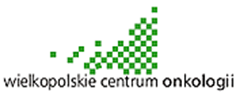 specyfikacja warunkÓw zamówieniazAMAWIAJĄCY:Wielkopolskie Centrum Onkologiiul. Garbary 15, 61-866 PoznańZaprasza do złożenia oferty w postępowaniu o udzielenie zamówienia publicznego prowadzonego w trybie przetargu nieograniczonego na dostawy o wartości zamówienia przekraczającej progi unijne, o jakich stanowi art. 3 ustawy z 11.09.2019 r. - Prawo zamówień publicznych (tj. Dz. U. z 2023 r. poz. 1605)- dalej Pzp.Zakup i dostawa odczynników z dzierżawą aparatów do barwień immunohistochemicznych – 2 pakiety.Przedmiotowe postępowanie prowadzone jest przy użyciu środków komunikacji elektronicznej. Składanie ofert następuje za pośrednictwem platformy zakupowej dostępnej pod adresem internetowym: www.platformazakupowa.pl                                                       Nr postępowania: 39/2024	Poznań, dnia  ………09-04-2024 r.…....……I.	NAZWA ORAZ ADRES ZAMAWIAJĄCEGOWielkopolskie Centrum Onkologiiul. Garbary 15, 61-866 Poznańtel.: 61/88 50 500, faks: 61/85 21 948REGON: 000291204, NIP: 778-13-42-057Dział Zamówień Publicznych i Zaopatrzeniatel.: 61/88 50 643 (644), faks: 61/88 50 698Godziny pracy: od poniedziałku do piątku od 7.25 do 15.00Adres strony internetowej prowadzonego postępowania: www.platformazakupowa.pl/pn/wcoNa tej stronie udostępniane będą zmiany i wyjaśnienia treści SWZ oraz inne dokumenty zamówienia bezpośrednio związane z postępowaniem o udzielenie zamówieniaAdres poczty elektronicznej: zaopatrzenie@wco.pl	II.	OCHRONA DANYCH OSOBOWYCHWszelkie informacje dotyczące ochrony danych osobowych zawarte są w następujących załącznikach do SWZ tj.:- załącznik  do SWZ – klauzula obowiązku informacyjnego – uczestnik postępowania,- załącznik do SWZ – klauzula obowiązku informacyjnego – osoba fizyczna, której dane są przetwarzane w związku z realizacją umowy,Strony zobowiązują się do wypełnienia obowiązków informacyjnych względem osób realizujących umowę.III.	TRYB UDZIELENIA ZAMÓWIENIA1. Niniejsze postępowanie prowadzone jest w trybie przetargu nieograniczonego na podstawie ustawy z dnia 11.09.2019 r. Prawo zamówień publicznych (tj. Dz. U. z 2023 r. poz. 1605) zwanej dalej "ustawą Pzp lub Pzp" oraz niniejszej Specyfikacji Warunków Zamówienia, zwaną dalej "SWZ".2.	Szacunkowa wartość zamówienia przekracza kwotę określoną w obwieszczeniu Prezesa Urzędu Zamówień Publicznych wydanym na podstawie art. 3 ust. 2 ustawy Pzp.3.	Zamawiający nie przewiduje zastosowania tzw. procedury odwróconej, o której mowa w art. 139 ust. 1 ustawy Pzp.4.	Zgodnie z art. 257 ustawy Pzp, Zamawiający przewiduje możliwość unieważnienia przedmiotowego postępowania, jeżeli środki publiczne, które Zamawiający zamierzał przeznaczyć na sfinansowanie całości lub części zamówienia, nie zostały mu przyznane – nie dotyczy.5.	Zamawiający – TAK - dopuszcza możliwości składania ofert częściowych.6.  Zamawiający nie dopuszcza możliwości złożenia oferty wariantowej.7.  Zamawiający nie przewiduje możliwości przeprowadzenia aukcji elektronicznej.8.  Zamawiający nie przewiduje możliwości złożenia oferty w postaci katalogów elektronicznych.9.	Zamawiający nie prowadzi postępowania w celu zawarcia umowy ramowej.10. Zamawiający nie zastrzega możliwości ubiegania się o udzielenie zamówienia wyłącznie przez Wykonawców, o których mowa w art. 94 ustawy Pzp.11. Zamawiający określa poniżej wymagania związane z realizacją zamówienia w zakresie zatrudnienia przez Wykonawcę lub Podwykonawcę na podstawie stosunku pracy osób wykonujących wskazane przez Zamawiającego czynności w zakresie realizacji zamówienia, polegające na wykonywaniu pracy w sposób określony w art. 22 § 1 ustawy z dnia 26 czerwca 1974 r. - Kodeks pracy (Dz. U. z 2019 r. poz. 1040, 1043 i 1495) – nie dotyczy.12. Zamawiający nie określa dodatkowych wymagań związanych z zatrudnianiem osób, o których mowa w art. 96 ust. 2 pkt 2 ustawy Pzp.IV.	OPIS PRZEDMIOTU ZAMÓWIENIAPrzedmiotem zamówienia jest Zakup i dostawa odczynników z dzierżawą aparatów do barwień immunohistochemicznych.Zamówienie -  TAK - jest podzielone na pakiety:Pakiet 1. Zakup i dostawa odczynników wraz z dzierżawą  3 aparatów do barwień immunohistochemicznych (1 aparat  z możliwością zastosowania immunoreagentów przygotowanych w laboratorium, 2 aparaty z możliwością wykonania barwień podwójnych).Pakiet 2. Zakup i dostawa odczynników wraz z dzierżawą 2 aparatów do barwień immunohistochemicznych (na pokładzie aparatu odparafinowanie i barwienie).Wspólny Słownik Zamówień CPV: 33696300-8 Odczynniki chemiczne Szczegółowe wymagania dla każdego pakietu zawarte są w Opisie przedmiotu zamówienia (OPZ) stanowiącym  FORMULARZ CENOWY załącznik  do SWZ.5. Szczegółowy opis oraz sposób realizacji zamówienia zawarty jest we wzorze umowy dla każdego pakietu z osobna, stanowiącym Załącznik 4 do SWZ.6. Zamawiający nie przewiduje możliwości udzielania zamówień, o których mowa w art. 214 ust. 1 pkt 8 ustawy Pzp. INFORMACJA O PRZEDMIOTOWYCH ŚRODKACH DOWODOWYCHZamawiający nie wymaga złożenia przedmiotowych środków dowodowych.WIZJA LOKALNAZamawiający informuje, że nie wymaga odbycia wizji lokalnej lub sprawdzenia dokumentów dotyczących zamówienia, jakie znajdują się w dyspozycji Zamawiającego, a jakie będą udostępniane podmiotom zgłaszającym chęć udziału w postępowaniu. VII.	PODWYKONAWSTWO1. Wykonawca może powierzyć wykonanie części zamówienia podwykonawcy (podwykonawcom). 2.	   Zamawiający nie zastrzega obowiązku osobistego wykonania przez Wykonawcę kluczowych części zamówienia. 3.	   Zamawiający wymaga, aby w przypadku powierzenia części zamówienia Podwykonawcom, Wykonawca wskazał w ofercie części zamówienia, których wykonanie zamierza powierzyć Podwykonawcom oraz podał (o ile są mu wiadome na tym etapie) nazwy (firmy), dane kontaktowe oraz przedstawicieli tych Podwykonawców.4.	   Powierzenie części zamówienia Podwykonawcom nie zwalnia Wykonawcy                                          z odpowiedzialności za należyte wykonanie zamówienia.VIII.	TERMIN WYKONANIA ZAMÓWIENIATermin realizacji zamówienia:Umowa na okres 36 miesięcy od dnia podpisania umowy. Termin realizacji: Dostawa i uruchomienie ANALIZATORA DO BADAŃ w terminie do 30 dni kalendarzowych od daty zawarcia umowy. Zamawiający uzna zakończenie dzierżawy analizatorów z dniem zakończenia umowy w zakresie dostaw sukcesywnych.Dostawy sukcesywne ODCZYNNIKÓW w trakcie trwania umowy - maksymalnie do 10 dni roboczych zgodnie z zamówieniami częściowymi składanymi elektronicznieDostawy w godzinach 8: 00 do 14: 00 do magazynu WCO.Szczegółowe zagadnienia dotyczące terminu realizacji umowy uregulowane są we wzorze umowy stanowiącym Załącznik do SWZ.PROJEKTOWANE POSTANOWIENIA UMOWY W SPRAWIE ZAMÓWIENIA PUBLICZNEGO, KTÓRE ZOSTANĄ WPROWADZONE DO TREŚCI TEJ UMOWYZ Wykonawcą, którego oferta zostanie wybrana, jako najkorzystniejsza, zostanie zawarta umowa, której istotne postanowienia zawarte są we wzorze umowy, stanowiącym Załącznik  do SWZ. Zamawiający, zgodnie z art. 454-455 ustawy Pzp, przewiduje możliwość dokonania zmian postanowień zawartej umowy w sprawie zamówienia publicznego, w sposób i na warunkach określonych w projekcie umowy.Zmiana umowy wymaga dla swej ważności, pod rygorem nieważności, zachowania formy pisemnej.PODSTAWY WYKLUCZENIA Z POSTĘPOWANIAZ postępowania o udzielenie zamówienia wyklucza się Wykonawców, w stosunku, do których zachodzi którakolwiek z okoliczności wskazanych w art. 108 ust. 1 ustawy Pzp:         1) będącego osobą fizyczną, którego prawomocnie skazano za przestępstwo:a) udziału w zorganizowanej grupie przestępczej albo związku mającym na celu popełnienie przestępstwa lub przestępstwa skarbowego, o którym mowa w art. 258 Kodeksu karnego,b) handlu ludźmi, o którym mowa w art. 189a Kodeksu karnego,c) o którym mowa w art. 228–230a, art. 250a Kodeksu karnego, w art. 46 - 48 ustawy z dnia 25 czerwca 2010 r. o sporcie (Dz. U. z 2020 r. poz. 1133 oraz z 2021 r. poz. 2054) lub w art. 54 ust.1-4 ustawy z dnia 12 maja 2011 r. o refundacji leków, środków spożywczych specjalnego przeznaczenia żywieniowego oraz wyrobów medycznych (Dz. U. z 2021 r. poz. 523, 1292, 1559 i 2054),d) finansowania przestępstwa o charakterze terrorystycznym, o którym mowa w art. 165a Kodeksu karnego, lub przestępstwo udaremniania lub utrudniania stwierdzenia przestępnego pochodzenia pieniędzy lub ukrywania ich pochodzenia, o którym mowa w art. 299 Kodeksu karnego,e) o charakterze terrorystycznym, o którym mowa w art. 115 § 20 Kodeksu karnego, lub mające na celu popełnienie tego przestępstwa,f) powierzenia wykonywania pracy małoletniemu cudzoziemcowi, o którym mowa w art. 9 ust. 2 ustawy z dnia 15 czerwca 2012 r. o skutkach powierzania wykonywania pracy cudzoziemcom przebywającym wbrew przepisom na terytorium Rzeczypospolitej Polskiej (Dz. U. poz. 769 oraz z 2020 r. poz. 2023),g) przeciwko obrotowi gospodarczemu, o których mowa w art. 296–307 Kodeksu karnego, przestępstwo oszustwa, o którym mowa w art. 286 Kodeksu karnego, przestępstwo przeciwko wiarygodności dokumentów, o których mowa w art. 270–277d Kodeksu karnego, lub przestępstwo skarbowe,h) o którym mowa w art. 9 ust. 1 i 3 lub art. 10 ustawy z dnia 15 czerwca 2012 r.                        o skutkach powierzania wykonywania pracy cudzoziemcom przebywającym wbrew przepisom na terytorium Rzeczypospolitej Polskiej – lub za odpowiedni czyn zabroniony określony w przepisach prawa obcego;2) jeżeli urzędującego członka jego organu zarządzającego lub nadzorczego, wspólnika spółki w spółce jawnej lub partnerskiej albo komplementariusza w spółce komandytowej lub komandytowo-akcyjnej lub prokurenta prawomocnie skazano za przestępstwo,                                   o którym mowa w pkt 1;3)  wobec którego wydano prawomocny wyrok sądu lub ostateczną decyzję administracyjną                 o zaleganiu z uiszczeniem podatków, opłat lub składek na ubezpieczenie społeczne lub zdrowotne, chyba że Wykonawca odpowiednio przed upływem terminu do składania wniosków o dopuszczenie do udziału w postępowaniu albo przed upływem terminu składania ofert dokonał płatności należnych podatków, opłat lub składek na ubezpieczenie społeczne lub zdrowotne wraz z odsetkami lub grzywnami lub zawarł wiążące porozumienie w sprawie spłaty tych należności;4)  wobec którego prawomocnie orzeczono zakaz ubiegania się o zamówienia publiczne;5) jeżeli Zamawiający może stwierdzić, na podstawie wiarygodnych przesłanek, że Wykonawca zawarł z innymi Wykonawcami porozumienie mające na celu zakłócenie konkurencji,                       w szczególności jeżeli należąc do tej samej grupy kapitałowej w rozumieniu ustawy z dnia 16 lutego 2007 r. o ochronie konkurencji i konsumentów, złożyli odrębne oferty, oferty częściowe lub wnioski o dopuszczenie do udziału w postępowaniu, chyba że wykażą, że przygotowali te oferty lub wnioski niezależnie od siebie;6) jeżeli, w przypadkach, o których mowa w art. 85 ust. 1 ustawy Pzp, doszło do zakłócenia konkurencji wynikającego z wcześniejszego zaangażowania tego Wykonawcy lub podmiotu, który należy z Wykonawcą do tej samej grupy kapitałowej w rozumieniu ustawy z dnia 16 lutego 2007 r. o ochronie konkurencji i konsumentów, chyba że spowodowane tym zakłócenie konkurencji może być wyeliminowane w inny sposób niż przez wykluczenie Wykonawcy z udziału w postępowaniu o udzielenie zamówienia.Zamawiający nie przewiduje wykluczenia Wykonawcy na podstawie art. 109 ust.1 ustawy Pzp.Wykluczenie Wykonawcy następuje zgodnie z art. 111 ustawy Pzp. Wykonawca nie podlega wykluczeniu w okolicznościach określonych w art. 108 ust. 1 pkt 1, 2   i 5 ustawy Pzp lub art. 109 ust. 1 pkt 2-5 i 7-10 ustawy Pzp, jeżeli udowodni Zamawiającemu, że spełnił łącznie przesłanki wskazane w art. 110 ust. 2 ustawy Pzp. Zamawiający oceni, czy podjęte przez Wykonawcę czynności, o których mowa w art. 110 ust. 2 ustawy Pzp, są wystarczające do wykazania jego rzetelności, uwzględniając wagę                         i szczególne okoliczności czynu Wykonawcy. Jeżeli podjęte przez Wykonawcę czynności nie są wystarczające do wykazania jego rzetelności, Zamawiający wyklucza Wykonawcę.XI.	WARUNKI UDZIAŁU W POSTĘPOWANIU1. O udzielenie zamówienia mogą ubiegać się Wykonawcy, którzy nie podlegają wykluczeniu, na zasadach określonych w Rozdziale X SWZ, oraz spełniają określone przez Zamawiającego warunki udziału w postępowaniu.2.	O udzielenie zamówienia mogą ubiegać się Wykonawcy, którzy spełniają warunki dotyczące:1)	zdolności do występowania w obrocie gospodarczym:Zamawiający nie stawia warunku w powyższym zakresie.2)	uprawnień do prowadzenia określonej działalności gospodarczej lub zawodowej,  o ile wynika to z odrębnych przepisów:Zamawiający nie stawia warunku w powyższym zakresie.3)	sytuacji ekonomicznej lub finansowej:Zamawiający nie stawia warunku w powyższym zakresie.4)	zdolności technicznej lub zawodowej:Zamawiający nie stawia warunku w powyższym zakresie.3.	Zamawiający, w stosunku do Wykonawców wspólnie ubiegających się o udzielenie zamówienia, w odniesieniu do warunku dotyczącego zdolności technicznej lub zawodowej, o ile dotyczy, dopuszcza łączne spełnianie warunku przez Wykonawców.4.	Zamawiający, na każdym etapie postępowania, może uznać, że Wykonawca nie posiada wymaganych zdolności, jeżeli posiadanie przez Wykonawcę sprzecznych interesów,                             w szczególności zaangażowanie zasobów technicznych lub zawodowych Wykonawcy w inne przedsięwzięcia gospodarcze Wykonawcy może mieć negatywny wpływ na realizację zamówienia. XII.	OŚWIADCZENIA I DOKUMENTY, JAKIE ZOBOWIĄZANI SĄ DOSTARCZYĆ WYKONAWCY W CELU WYKAZANIA BRAKU PODSTAW WYKLUCZENIA ORAZ POTWIERDZENIA SPEŁNIANIA WARUNKÓW UDZIAŁU W POSTĘPOWANIU1. Do oferty Wykonawca zobowiązany jest dołączyć aktualne na dzień składania ofert oświadczenie, że nie podlega wykluczeniu oraz spełnia warunki udziału w postępowaniu. Przedmiotowe oświadczenie Wykonawca składa w formie Jednolitego Europejskiego Dokumentu Zamówienia (ESPD), stanowiącego Załącznik  do Rozporządzenia Wykonawczego Komisji (EU) 2016/7 z dnia 5 stycznia 2016 r. ustanawiającego standardowy formularz jednolitego europejskiego dokumentu zamówienia. Informacje zawarte w ESPD stanowią wstępne potwierdzenie, że Wykonawca nie podlega wykluczeniu oraz spełnia warunki udziału                          w postępowaniu.2.	Zamawiający informuje, iż instrukcję wypełnienia ESPD oraz edytowalną wersję formularza ESPD można znaleźć pod adresem: https://www.uzp.gov.pl/baza-wiedzy/prawo-zamowien-publicznych-regulacje/prawo-krajowe/jednolity-europejski-dokument-zamowienia. Zamawiający zaleca wypełnienie ESPD za pomocą serwisu dostępnego pod adresem: https://espd.uzp.gov.pl/. W tym celu przygotowany przez Zamawiającego Jednolity Europejski Dokument Zamówienia (ESPD) w formacie *.xml, stanowiący Załącznik  do SWZ, należy zaimportować do wyżej wymienionego serwisu oraz postępując zgodnie z zamieszczoną tam instrukcją wypełnić wzór elektronicznego formularza ESPD, z zastrzeżeniem poniższych uwag:1)	w Części II Sekcji D ESPD (Informacje dotyczące Podwykonawców, na których zdolności Wykonawca nie polega) Wykonawca oświadcza czy zamierza zlecić osobom trzecim podwykonawstwo jakiejkolwiek części zamówienia (w przypadku twierdzącej odpowiedzi podaje ponadto, o ile jest to wiadome, wykaz proponowanych Podwykonawców), natomiast Wykonawca nie jest zobowiązany do przedstawienia w odniesieniu do tych Podwykonawców odrębnych ESPD, zawierających informacje wymagane w Części II Sekcja A i B oraz w Części III;2)	w Części IV Zamawiający żąda jedynie ogólnego oświadczenia dotyczącego wszystkich kryteriów kwalifikacji (sekcja α), bez wypełniania poszczególnych Sekcji A, B, C i D;3)	Część V (Ograniczenie liczby kwalifikujących się kandydatów) należy pozostawić niewypełnioną.3.	Zamawiający, przed wyborem najkorzystniejszej oferty, wzywa Wykonawcę, którego oferta została najwyżej oceniona, do złożenia w wyznaczonym terminie, nie krótszym niż 10 dni, aktualnych na dzień złożenia podmiotowych środków dowodowych:1) Oświadczenie Wykonawcy w zakresie art. 108 ust. 1 pkt 5 ustawy Pzp, o braku przynależności do tej samej grupy kapitałowej, w rozumieniu ustawy z dnia 16.02.2007 r. o ochronie konkurencji i konsumentów (Dz. U. z 2020 r. poz. 1076 i 1086), z innym Wykonawcą, który złożył odrębną ofertę, ofertę częściową lub wniosek o dopuszczenie do udziału w postępowaniu, albo oświadczenia o przynależności do tej samej grupy kapitałowej wraz z dokumentami lub informacjami potwierdzającymi przygotowanie oferty, oferty częściowej lub wniosku o dopuszczenie do udziału w postępowaniu niezależnie od innego Wykonawcy należącego do tej samej grupy kapitałowej – wzór oświadczenia stanowi Załącznik  do SWZ;2)  Oświadczenie Wykonawcy o aktualności informacji zawartych w oświadczeniu, o którym mowa w art. 125 ust. 1 ustawy Pzp w zakresie odnoszącym się do podstaw wykluczenia wskazanych w art. 108 ust. 1 pkt 3-6 ustawy Pzp - wzór oświadczenia stanowi Załącznik  do SWZ. 3)  Informacja z Krajowego Rejestru Karnego w zakresie dotyczącym podstaw wykluczenia wskazanych w art. 108 ust. 1 pkt 1, 2 i 4 ustawy Pzp sporządzona nie wcześniej niż 6 miesięcy przed jej złożeniem.4.	Jeżeli Wykonawca ma siedzibę lub miejsce zamieszkania poza granicami Rzeczypospolitej Polskiej:1) zamiast dokumentów, o których mowa w ust. 3 pkt 3 składa informację z odpowiedniego rejestru, takiego jak rejestr sądowy, albo, w przypadku braku takiego rejestru, inny równoważny dokument wydany przez właściwy organ sądowy lub administracyjny kraju,           w którym Wykonawca ma siedzibę lub miejsce zamieszkania - wystawione nie wcześniej niż 6 miesięcy przed jego złożeniem.5.	Jeżeli w kraju, w którym Wykonawca ma siedzibę lub miejsce zamieszkania lub miejsce zamieszkania ma osoba, której dotyczy informacja albo dokument, nie wydaje się dokumentów, o których mowa w ust. 4 lub gdy dokumenty te nie odnoszą się do wszystkich przypadków wskazanych w SWZ, zastępuje się je odpowiednio w całości lub w części dokumentem zawierającym odpowiednio oświadczenie Wykonawcy, ze wskazaniem osoby albo osób uprawnionych do jego reprezentacji, lub oświadczenie osoby, której dokument miał dotyczyć, złożone pod przysięgą, lub, jeżeli w kraju, w którym Wykonawca ma siedzibę lub miejsce zamieszkania lub miejsce zamieszkania ma osoba, której dotyczy informacja albo dokument, nie ma przepisów o oświadczeniu pod przysięgą, złożone przed organem sądowym lub administracyjnym, notariuszem, organem samorządu zawodowego lub gospodarczego, właściwym ze względu na siedzibę lub miejsce zamieszkania Wykonawcy lub miejsce zamieszkania osoby, której dotyczy informacja albo dokument. Wymagania dotyczące terminu wystawienia dokumentów lub oświadczeń są analogiczne jak w ust. 4.6.	Zamawiający nie wzywa do złożenia podmiotowych środków dowodowych, jeżeli może je uzyskać za pomocą bezpłatnych i ogólnodostępnych baz danych, w szczególności rejestrów publicznych w rozumieniu ustawy z dnia 17.02.2005 r. o informatyzacji działalności podmiotów realizujących zadania publiczne, o ile Wykonawca wskazał w jednolitym dokumencie dane umożliwiające dostęp do tych środków, a także wówczas, gdy podmiotowym środkiem dowodowym jest oświadczenie, którego treść odpowiada zakresowi oświadczenia, o którym mowa w art. 125 ust. 1 ustawy Pzp. Wykonawca nie jest zobowiązany do złożenia podmiotowych środków dowodowych, które Zamawiający posiada, jeżeli Wykonawca wskaże te środki oraz potwierdzi ich prawidłowość i aktualność.7.	W zakresie nieuregulowanym ustawą Pzp lub niniejszą SWZ do oświadczeń i dokumentów składanych przez Wykonawcę w postępowaniu, zastosowanie mają przepisy rozporządzenia Ministra Rozwoju, Pracy i Technologii z dnia 23 grudnia 2020 r. w sprawie podmiotowych środków dowodowych oraz innych dokumentów lub oświadczeń, jakich może żądać Zamawiający od Wykonawcy (Dz. U. z 2020 r. poz. 2415; zwanym dalej "r.p.ś.d.") oraz przepisy rozporządzenia Prezesa Rady Ministrów z dnia 30 grudnia 2020 r. w sprawie sposobu sporządzania i przekazywania informacji oraz wymagań technicznych dla dokumentów elektronicznych oraz środków komunikacji elektronicznej w postępowaniu o udzielenie zamówienia publicznego lub konkursie  (Dz.U. z 2020 r. poz. 2452 zwanym dalej "r.d.e.").XIII.	POLEGANIE NA ZASOBACH INNYCH PODMIOTÓW – nie dotyczyXIV.	INFORMACJA DLA WYKONAWCÓW WSPÓLNIE UBIEGAJĄCYCH SIĘ O UDZIELENIE ZAMÓWIENIA (SPÓŁKI CYWILNE/ KONSORCJA)1. Wykonawcy mogą wspólnie ubiegać się o udzielenie zamówienia. W takim przypadku Wykonawcy ustanawiają pełnomocnika do reprezentowania ich w postępowaniu albo do reprezentowania              i zawarcia umowy w sprawie zamówienia publicznego. Pełnomocnictwo winno być załączone do oferty w postaci elektronicznej.2.	W przypadku Wykonawców wspólnie ubiegających się o udzielenie zamówienia, Jednolity Europejski Dokument Zamówienia (ESPD) składa każdy z Wykonawców wspólnie ubiegających się o zamówienie. Oświadczenie to wstępnie potwierdza spełnianie warunków udziału                           w postępowaniu oraz brak podstaw do wykluczenia w zakresie, w którym każdy                                         z Wykonawców wykazuje spełnianie warunków udziału w postępowaniu oraz brak podstaw do wykluczenia.3.	Oświadczenia i dokumenty potwierdzające brak podstaw do wykluczenia z postępowania,                  w tym oświadczenie dotyczące przynależności lub braku przynależności do tej samej grupy kapitałowej, składa każdy z Wykonawców wspólnie ubiegających się o zamówienie.XV. INFORMACJA O ŚRODKACH KOMUNIKACJI ELEKTRONICZNEJ, PRZY UŻYCIU, KTÓRYCH ZAMAWIAJĄCY BĘDZIE KOMUNIKOWAŁ SIĘ Z WYKONAWCĄ ORAZ INFORMACJE O WYMAGANIACH TECHNICZNYCH I ORGANIZACYJNYCH SPORZĄDZANIA, WYSYŁANIA I ODBIERANIA KOMUNIKACJI ELEKTRONICZNEJ.Postępowanie prowadzone jest w języku polskim w formie elektronicznej za pośrednictwem platformy zakupowej pod adresem www.platformazakupowa.pl/pn/wco lub w przypadku wystąpienia problemów technicznych poprzez pocztę elektroniczną (zaopatrzenie@wco.pl). W celu skrócenia czasu udzielenia odpowiedzi na pytania, komunikacja między Zamawiającym  a Wykonawcami, w zakresie:- przesyłania Zamawiającemu pytań do treści SWZ;- przesyłania odpowiedzi na wezwanie Zamawiającego do złożenia podmiotowych środków dowodowych;- przesyłania odpowiedzi na wezwanie Zamawiającego do złożenia/poprawienia/uzupełnienia oświadczenia, o którym mowa w art. 125 ust. 1 ustawy Pzp, podmiotowych środków dowodowych, innych dokumentów lub oświadczeń składanych w postępowaniu;- przesyłania odpowiedzi na wezwanie Zamawiającego do złożenia wyjaśnień dotyczących treści oświadczenia, o którym mowa w art. 125 ust. 1 ustawy Pzp lub złożonych podmiotowych środków dowodowych lub innych dokumentów lub oświadczeń składanych w postępowaniu;- przesyłania odpowiedzi na wezwanie Zamawiającego do złożenia wyjaśnień dot. treści przedmiotowych środków dowodowych;- przesłania odpowiedzi na inne wezwania Zamawiającego wynikające z ustawy - Prawo zamówień publicznych;- przesyłania wniosków, informacji, oświadczeń Wykonawcy;- przesyłania odwołania/inne   odbywa się za pośrednictwem platformazakupowa.pl i formularza „Wyślij wiadomość do Zamawiającego”.      Za datę przekazania (wpływu) oświadczeń, wniosków, zawiadomień oraz informacji przyjmuje się datę ich przesłania za pośrednictwem platformazakupowa.pl poprzez kliknięcie przycisku  „Wyślij wiadomość do Zamawiającego”, po których pojawi się komunikat, że wiadomość została wysłana do Zamawiającego.Zamawiający będzie przekazywał Wykonawcom informacje w formie elektronicznej za pośrednictwem platformazakupowa.pl. Informacje dotyczące odpowiedzi na pytania, zmiany specyfikacji, zmiany terminu składania i otwarcia ofert Zamawiający będzie zamieszczał na platformie w sekcji “Komunikaty”. Korespondencja, której zgodnie z obowiązującymi przepisami adresatem jest konkretny Wykonawca, będzie przekazywana w formie elektronicznej za pośrednictwem platformazakupowa.pl do konkretnego Wykonawcy.Wykonawca, jako podmiot profesjonalny ma obowiązek sprawdzania komunikatów                               i wiadomości bezpośrednio na platformazakupowa.pl przesłanych przez Zamawiającego, gdyż system powiadomień może ulec awarii lub powiadomienie może trafić do folderu SPAM.Zamawiający, zgodnie z Rozporządzeniem Prezesa Rady Ministrów z dnia 30 grudnia 2020 r.              w sprawie sposobu sporządzania i przekazywania informacji oraz wymagań technicznych dla dokumentów elektronicznych oraz środków komunikacji elektronicznej w postępowaniu                    o udzielenie zamówienia publicznego lub konkursie (Dz. U. z 2020 r. poz. 2452), określa niezbędne wymagania sprzętowo - aplikacyjne umożliwiające pracę na platformazakupowa.pl  tj.:stały dostęp do sieci Internet o gwarantowanej przepustowości nie mniejszej niż 512 kb/s,komputer klasy PC lub MAC o następującej konfiguracji: pamięć min. 2 GB Ram, procesor Intel IV 2 GHZ lub jego nowsza wersja, jeden z systemów operacyjnych - MS Windows 7, Mac Os x 10 4, Linux, lub ich nowsze wersje,zainstalowana dowolna, inna przeglądarka internetowa niż Internet Explorer,włączona obsługa JavaScript,zainstalowany program Adobe Acrobat Reader lub inny obsługujący format plików.pdf,szyfrowanie na platformazakupowa.pl odbywa się za pomocą protokołu TLS 1.3.oznaczenie czasu odbioru danych przez platformę zakupową stanowi datę oraz dokładny czas (hh:mm:ss) generowany wg. czasu lokalnego serwera synchronizowanego z zegarem Głównego Urzędu Miar.Wykonawca, przystępując do niniejszego postępowania o udzielenie zamówienia publicznego:akceptuje warunki korzystania z platformazakupowa.pl określone w Regulaminie zamieszczonym na stronie internetowej pod linkiem  w zakładce „Regulamin" oraz uznaje go za wiążący,zapoznał i stosuje się do Instrukcji składania ofert/wniosków dostępnej pod linkiem. Zamawiający nie ponosi odpowiedzialności za złożenie oferty w sposób niezgodny                        z Instrukcją korzystania z platformazakupowa.pl, w szczególności za sytuację, gdy Zamawiający zapozna się z treścią oferty przed upływem terminu składania ofert (np. złożenie oferty w zakładce „Wyślij wiadomość do Zamawiającego”). Taka oferta zostanie uznana przez Zamawiającego za ofertę handlową i nie będzie brana pod uwagę w przedmiotowym postępowaniu, ponieważ nie został spełniony obowiązek narzucony w art. 221 ustawy Pzp.Zamawiający informuje, że instrukcje korzystania z platformazakupowa.pl dotyczące                           w szczególności logowania, składania wniosków o wyjaśnienie treści SWZ, składania ofert oraz innych czynności podejmowanych w niniejszym postępowaniu przy użyciu platformazakupowa.pl znajdują się w zakładce „Instrukcje dla Wykonawców" na stronie internetowej pod adresem: https://platformazakupowa.pl/strona/45-instrukcje.Formaty plików wykorzystywanych przez Wykonawców powinny być zgodne                                       z “OBWIESZCZENIEM PREZESA RADY MINISTRÓW z dnia 9 listopada 2017 r. w sprawie ogłoszenia jednolitego tekstu rozporządzenia Rady Ministrów w sprawie Krajowych Ram Interoperacyjności, minimalnych wymagań dla rejestrów publicznych i wymiany informacji                 w postaci elektronicznej oraz minimalnych wymagań dla systemów teleinformatycznych”.Zamawiający rekomenduje wykorzystanie formatów: .pdf .doc .xls .jpg (.jpeg)                              ze szczególnym wskazaniem na .pdfW celu ewentualnej kompresji danych Zamawiający rekomenduje wykorzystanie jednego               z formatów:.zip .7ZWśród formatów powszechnych a NIE występujących w rozporządzeniu występują:.rar .gif .bmp .numbers .pages. Dokumenty złożone w takich plikach zostaną uznane za złożone nieskutecznie.Zamawiający zwraca uwagę na ograniczenia wielkości plików podpisywanych profilem zaufanym, który wynosi max 10MB, oraz na ograniczenie wielkości plików podpisywanych           w aplikacji eDoApp służącej do składania podpisu osobistego, który wynosi max 5MB.Ze względu na niskie ryzyko naruszenia integralności pliku oraz łatwiejszą weryfikację podpisu, Zamawiający zaleca, w miarę możliwości, przekonwertowanie plików składających się na ofertę na format.pdf i opatrzenie ich podpisem kwalifikowanym PAdES. Pliki w innych formatach niż PDF zaleca się opatrzyć zewnętrznym podpisem XAdES. Wykonawca powinien pamiętać, aby plik z podpisem przekazywać łącznie z dokumentem podpisywanym.Zamawiający zaleca, aby w przypadku podpisywania pliku przez kilka osób, stosować podpisy tego samego rodzaju. Podpisywanie różnymi rodzajami podpisów np. osobistym          i kwalifikowanym może doprowadzić do problemów w weryfikacji plików. Zamawiający zaleca, aby Wykonawca z odpowiednim wyprzedzeniem przetestował możliwość prawidłowego wykorzystania wybranej metody podpisania plików oferty.Zaleca się, aby komunikacja z Wykonawcami odbywała się tylko na Platformie za pośrednictwem formularza “Wyślij wiadomość do Zamawiającego”, nie za pośrednictwem adresu email.Osobą składającą ofertę powinna być osoba kontaktowa podawana w dokumentacji.Ofertę należy przygotować z należytą starannością dla podmiotu ubiegającego się                         o udzielenie zamówienia publicznego i zachowaniem odpowiedniego odstępu czasu do zakończenia przyjmowania ofert/wniosków. Sugerujemy złożenie oferty na 24 godziny przed terminem składania ofert/wniosków.Podczas podpisywania plików zaleca się stosowanie algorytmu skrótu SHA2 zamiast SHA1.  Jeśli Wykonawca pakuje dokumenty np. w plik ZIP zalecamy wcześniejsze podpisanie każdego ze skompresowanych plików. Zamawiający rekomenduje wykorzystanie podpisu z kwalifikowanym znacznikiem czasu.Zamawiający zaleca, aby nie wprowadzać jakichkolwiek zmian w plikach po podpisaniu ich podpisem kwalifikowanym. Może to skutkować naruszeniem integralności plików,                         co równoważne będzie z koniecznością odrzucenia oferty w postępowaniu.W korespondencji kierowanej do Zamawiającego, Wykonawca powinien posługiwać się numerem postępowania.Wykonawca może zwrócić się do Zamawiającego z wnioskiem o wyjaśnienie treści SWZ.INFORMACJE O SPOSOBIE KOMUNIKOWANIA SIĘ ZAMAWIAJĄCEGO                                    Z WYKONAWCAMI W INNY SPOSÓB NIŻ PRZY UŻYCIU ŚRODKÓW KOMUNIKACJI ELEKTRONICZNEJ, W PRZYPADKU ZAISTNIENIA JEDNEJ Z SYTUACJI OKREŚLONYCH W ART. 65 UST.1, ART. 66 I ART. 69Zamawiający nie przewiduje innego sposobu komunikacji niż opisany w rozdziale XV.WSKAZANIE OSÓB UPRAWNIONYCH DO KOMUNIKOWANIA SIĘ  Z WYKONAWCAMI   Sprawy merytoryczne – dr n. biol. FILAS Violetta Starszy asystent Zakład Patologii Nowotworów  email  violetta.filas@wco.pl  tel 61/88 50  803Sprawy proceduralne – Dział zamówień publicznych i zaopatrzenia – Sylwia Krzywiak, Katarzyna Witkowska, Tatiana Malinowska, tel. 61/88 50 643, ….644, …911, fax 61/88 50 698, adres  e-mail: zaopatrzenie@wco.pl  TERMIN ZWIĄZANIA OFERTĄWykonawca będzie związany ofertą przez okres 90 dni, tj. do dnia  …22-05-2024 r. ...                          Bieg terminu związania ofertą rozpoczyna się wraz z upływem terminu składania ofert.W przypadku, gdy wybór najkorzystniejszej oferty nie nastąpi przed upływem terminu związania ofertą wskazanego w ust. 1, Zamawiający przed upływem terminu związania ofertą zwraca się jednokrotnie do Wykonawców o wyrażenie zgody na przedłużenie tego terminu     o wskazywany przez niego okres, nie dłuższy niż 60 dni. Przedłużenie terminu związania ofertą wymaga złożenia przez Wykonawcę pisemnego oświadczenia o wyrażeniu zgody na przedłużenie terminu związania ofertą.W przypadku, gdy Zamawiający żąda wniesienia wadium, przedłużenie terminu związania ofertą, o którym mowa w ust. 2, następuje wraz z przedłużeniem okresu ważności wadium albo, jeżeli nie jest to możliwe, z wniesieniem nowego wadium na przedłużony okres związania ofertą.Odmowa wyrażenia zgody na przedłużenie terminu związania ofertą nie powoduje utraty wadium.XIX.	OPIS SPOSOBU PRZYGOTOWANIA OFERT ORAZ WYMAGANIA FORMALNE DOTYCZĄCE SKŁADANYCH OŚWIADCZEŃ I DOKUMENTÓW1.  Wykonawca może złożyć tylko jedną ofertę.2.	Treść oferty musi odpowiadać treści SWZ.3.	Na zawartość oferty składa się:wypełniony Formularz ofertowy stanowiący Załącznik nr 1 do SWZ,wypełniony i zatwierdzony przez Wykonawcę Formularz cenowy, stanowiący jednocześnie OPZ – opis przedmiotu zamówienia  i oferowane parametry techniczne  - Załącznik nr 2 do SWZ.4. Do oferty należy dołączyć:oświadczenie w formie Jednolitego Europejskiego Dokumentu Zamówienia (ESPD),                   o którym mowa w Rozdziale XII ust. 1 SWZ;stosowne pełnomocnictwo osób podpisujących ofertę, (jeżeli dotyczy),5. Do oferty zaleca się dołączyć:odpis właściwego rejestru lub z centralnej ewidencji informacji o działalności gospodarczej, jeżeli odrębne przepisy wymagają wpisu do rejestru lub ewidencji lub inny dokument, w celu potwierdzenia umocowania osoby/osób podpisujących ofertę, pełnomocnictwa i pozostałe dokumenty złożone wraz z ofertą6.	W przypadku, gdy oferta nie została podpisana przez osobę uprawnioną do reprezentacji Wykonawcy określoną w odpowiednim rejestrze lub innym dokumencie właściwym dla danej formy organizacyjnej Wykonawcy, do oferty należy dołączyć oryginał pełnomocnictwa, opatrzony kwalifikowanym podpisem elektronicznym lub elektroniczną kopię poświadczoną kwalifikowanym podpisem elektronicznym przez notariusza.7.	Ofertę, w tym Jednolity Europejski Dokument Zamówienia (ESPD), sporządza się, pod rygorem nieważności, w formie elektronicznej (podpisanej kwalifikowanym podpisem elektronicznym).8.	Oferta, wniosek oraz przedmiotowe środki dowodowe, (jeżeli były wymagane) składane elektronicznie muszą zostać podpisane elektronicznym kwalifikowanym podpisem.                        W procesie składania oferty, wniosku w tym przedmiotowych środków dowodowych na platformie, kwalifikowany podpis elektroniczny Wykonawca składa bezpośrednio na dokumencie, który następnie przesyła do systemu.9. Poświadczenia za zgodność z oryginałem dokonuje odpowiednio Wykonawca, podmiot, na którego zdolnościach lub sytuacji polega Wykonawca, Wykonawcy wspólnie ubiegający się o udzielenie zamówienia publicznego albo podwykonawca, w zakresie dokumentów, które każdego z nich dotyczą. Poprzez oryginał należy rozumieć dokument podpisany kwalifikowanym podpisem elektronicznym przez osobę/osoby upoważnioną/upoważnione. Poświadczenie za zgodność z oryginałem następuje w formie elektronicznej podpisane kwalifikowanym podpisem elektronicznym przez osobę/osoby upoważnioną /upoważnione. Oferta powinna być:sporządzona na podstawie załączników niniejszej SWZ w języku polskim,złożona przy użyciu środków komunikacji elektronicznej tzn. za pośrednictwem platformazakupowa.pl,podpisana kwalifikowanym podpisem elektronicznym przez osobę/osoby upoważnioną/upoważnionePodpisy kwalifikowane wykorzystywane przez Wykonawców do podpisywania wszelkich plików muszą spełniać “Rozporządzenie Parlamentu Europejskiego i Rady w sprawie identyfikacji elektronicznej i usług zaufania w odniesieniu do transakcji elektronicznych na rynku wewnętrznym (eIDAS) (UE) nr 910/2014 - od 1 lipca 2016 roku”.W przypadku wykorzystania formatu podpisu XAdES zewnętrzny. Zamawiający wymaga dołączenia odpowiedniej ilości plików tj. podpisywanych plików z danymi oraz plików podpisu          w formacie XAdES.Zgodnie z art. 18 ust. 3 ustawy Pzp, nie ujawnia się informacji stanowiących tajemnicę przedsiębiorstwa, w rozumieniu przepisów o zwalczaniu nieuczciwej konkurencji. Jeżeli Wykonawca, nie później niż w terminie składania ofert, w sposób niebudzący wątpliwości zastrzegł, że nie mogą być one udostępniane oraz wykazał, załączając stosowne wyjaśnienia, iż zastrzeżone informacje stanowią tajemnicę przedsiębiorstwa. Na platformie w formularzu składania oferty znajduje się miejsce wyznaczone do dołączenia części oferty stanowiącej tajemnicę przedsiębiorstwa.Wykonawca, za pośrednictwem platformazakupowa.pl może przed upływem terminu do składania ofert wycofać ofertę. Sposób dokonywania wycofania oferty zamieszczono                        w instrukcji na stronie internetowej pod adresem: https://platformazakupowa.pl/strona/45-instrukcjeDokumenty i oświadczenia składane przez Wykonawcę powinny być w języku polskim, chyba, że w SWZ dopuszczono inaczej. W przypadku  załączenia dokumentów sporządzonych                  w innym języku niż dopuszczony, Wykonawca zobowiązany jest załączyć tłumaczenie na język polski.Zgodnie z definicją dokumentu elektronicznego z art. 3 ustęp 2 Ustawy o informatyzacji działalności podmiotów realizujących zadania publiczne, opatrzenie pliku zawierającego skompresowane dane kwalifikowanym podpisem elektronicznym jest jednoznaczne                          z podpisaniem oryginału dokumentu, z wyjątkiem kopii poświadczonych odpowiednio przez innego Wykonawcę ubiegającego się wspólnie z nim o udzielenie zamówienia, przez podmiot, na którego zdolnościach lub sytuacji polega Wykonawca, albo przez podwykonawcę.Maksymalny rozmiar jednego pliku przesyłanego za pośrednictwem dedykowanych formularzy do: złożenia, zmiany, wycofania oferty wynosi 150 MB natomiast przy komunikacji wielkość pliku to maksymalnie 500 MB.Wszystkie koszty związane z uczestnictwem w postępowaniu, w szczególności                                   z przygotowaniem i złożeniem ofert ponosi Wykonawca składający ofertę. Zamawiający nie przewiduje zwrotu kosztów udziału w postępowaniu.SPOSÓB ORAZ TERMIN SKŁADANIA I OTWARCIA OFERTOfertę wraz z wymaganymi dokumentami należy złożyć poprzez www.platformazakupowa.pl pod adresem www.platformazakupowa.pl/pn/wco do dnia  …22-05-2024 r.….. do godz. 09.00Po wypełnieniu Formularza składania oferty lub wniosku i dołączenia  wszystkich wymaganych załączników należy kliknąć przycisk „Przejdź do podsumowania”.Oferta lub wniosek składana elektronicznie musi zostać podpisana elektronicznym podpisem kwalifikowanym. W procesie składania oferty za pośrednictwem platformazakupowa.pl, Wykonawca powinien złożyć podpis bezpośrednio na dokumentach przesłanych za pośrednictwem platformazakupowa.pl.Za datę złożenia oferty przyjmuje się datę jej przekazania w systemie (platformie) w drugim kroku składania oferty poprzez kliknięcie przycisku “Złóż ofertę” i wyświetlenie się komunikatu, że oferta została zaszyfrowana i złożona.Wykonawca po upływie terminu składania ofert nie może wycofać złożonej oferty.Najpóźniej przed otwarciem ofert, Zamawiający udostępni na stronie internetowej prowadzonego postępowania (www.platformazakupowa.pl) informację o kwocie, jaką zamierza przeznaczyć na sfinansowanie zamówienia.  Otwarcie ofert nastąpi w dniu  ……22-05-2024 r.……….o godz. 10.00Otwarcie ofert nastąpi przy użyciu systemu teleinformatycznego - Platformy. W przypadku awarii tego systemu, która spowoduje brak możliwości otwarcia ofert w terminie określonym przez Zamawiającego, otwarcie ofert nastąpi niezwłocznie po usunięciu awarii.Niezwłocznie po otwarciu ofert, Zamawiający udostępni na stronie internetowej prowadzonego postępowania informacje o: 1)	nazwach albo imionach i nazwiskach oraz siedzibach lub miejscach prowadzonej działalności gospodarczej albo miejscach zamieszkania Wykonawców, których oferty zostały otwarte; 2)	cenach lub kosztach zawartych w ofertach.XXI.	OPIS SPOSOBU OBLICZENIA CENY OFERTY1. Wykonawca podaje cenę ofertową brutto na Formularzu Ofertowym, stanowiącym Załącznik nr 1 do SWZ, obliczoną na podstawie oferowanego asortymentu.2.	Cena ofertowa brutto musi uwzględniać wszystkie koszty związane z realizacją przedmiotu zamówienia zgodnie z opisem przedmiotu zamówienia oraz postanowieniami umowy określonymi w niniejszej SWZ. Cena musi obejmować w szczególności koszty wytworzenia przedmiotu zamówienia, zapakowania, ubezpieczenia i dostarczenia do siedziby Zamawiającego. 3.	Cena oferty powinna być wyrażona w złotych polskich (PLN) z dokładnością do dwóch miejsc po przecinku.4.	Zamawiający nie przewiduje rozliczeń w walucie obcej.5.	Wyliczona cena oferty brutto będzie służyć do porównania złożonych ofert. 6.	Jeżeli w postępowaniu złożona będzie oferta, której wybór prowadziłby do powstania u Zamawiającego obowiązku podatkowego zgodnie z przepisami o podatku od towarów i usług, Zamawiający w celu oceny takiej oferty doliczy do przedstawionej w niej ceny podatek od towarów i usług, który miałby obowiązek rozliczyć zgodnie z tymi przepisami. W takim przypadku Wykonawca, składając ofertę, jest zobligowany poinformować Zamawiającego, że wybór jego oferty będzie prowadzić do powstania u Zamawiającego obowiązku podatkowego, wskazując nazwę (rodzaj) towaru lub usługi, których dostawa lub świadczenie będzie prowadzić do jego powstania, oraz wskazując ich wartość bez kwoty podatku.  XXII.	WYMAGANIA DOTYCZĄCE WADIUM Zamawiający nie wymaga zabezpieczenia oferty wadium.XXIII.	 OPIS KRYTERIÓW, KTÓRYMI ZAMAWIAJĄCY BĘDZIE SIĘ KIEROWAŁ PRZY WYBORZE OFERTY, WRAZ Z PODANIEM WAG TYCH KRYTERIÓW I SPOSOBU OCENY OFERT1.  Przy wyborze najkorzystniejszej oferty Zamawiający będzie się kierował następującymi kryteriami oceny ofert :             Pakiet 1,2.  Cena                            -  60%  Jakość                         -  40%                ---------------------------------------------Razem                                         100%Kryterium A.: cena 60%Ocena oferty będzie obliczona wg wzoru:             Najniższa cena A = ---------------------------------------------   x   waga x 100             Cena badanej oferty A – ilość punktów przyznana w kryterium cenaKryterium B.: jakość – 40%W kryterium „jakość” - oceniane będą parametry określone w SWZ  na podstawie złożonych  w ofercie informacji technicznej.Oferta najkorzystniejsza może uzyskać maksymalną ilość punktów jak podano w kryterium. Pozostałe oferty otrzymają odpowiednio mniej w zależności od ilości punktów przyznanych ofercie.2. Podstawą przyznania punktów w kryterium "cena" będzie cena ofertowa brutto podana przez Wykonawcę w Formularzu Ofertowym, stanowiącym Załącznik nr 1 do SWZ.3.	Punktacja przyznawana ofertom w poszczególnych kryteriach oceny ofert będzie liczona             z dokładnością do dwóch miejsc po przecinku, zgodnie z zasadami arytmetyki.4.	Za ofertę najkorzystniejszą zostanie uznana oferta, która uzyska najwyższą sumaryczną liczbę punktów po zastosowaniu wszystkich kryteriów oceny ofert.5.	Jeżeli nie można wybrać najkorzystniejszej oferty z uwagi na to, że dwie lub więcej ofert przedstawia taki sam bilans ceny i innych kryteriów oceny ofert, Zamawiający wybiera spośród tych ofert ofertę, która otrzymała najwyższą ocenę w kryterium o najwyższej wadze. 6.	W toku badania i oceny ofert Zamawiający może żądać od Wykonawcy wyjaśnień dotyczących treści złożonej oferty, w tym zaoferowanej ceny.7.	Zamawiający udzieli zamówienia Wykonawcy, którego oferta zostanie uznana za najkorzystniejszą.XXIV.	INFORMACJE O FORMALNOŚCIACH, JAKIE MUSZĄ ZOSTAĆ DOPEŁNIONE PO WYBORZE OFERTY W CELU ZAWARCIA UMOWY W SPRAWIE ZAMÓWIENIA PUBLICZNEGO1.  Zamawiający zawrze umowę w sprawie zamówienia publicznego z Wykonawcą, którego oferta zostanie uznana za najkorzystniejszą, w terminach określonych w art. 264 ustawy Pzp. 2.	Wykonawca będzie zobowiązany do podpisania umowy w miejscu i terminie wskazanym przez Zamawiającego.3. W związku z wdrożonym w Wielkopolskim Centrum Onkologii im. Marii Skłodowskiej – Curie w Poznaniu (nazywanym dalej WCO) Systemem Zarządzania Środowiskowego i Systemem Zarządzania Bezpieczeństwem i Higieną Pracy, przed podpisaniem umowy Wykonawca, którego oferta została wybrana jako najkorzystniejsza, zobowiązany będzie do podpisania oświadczenia potwierdzającego przyjęcie zasad ustalonych w protokole koordynacyjnym dla wykonawców zewnętrznych wykonujących pracę na terenie i na rzecz Wielkopolskiego Centrum Onkologii, stanowiącym Załącznik do SWZ.4.	W przypadku wyboru oferty złożonej przez Wykonawców wspólnie ubiegających się o udzielenie zamówienia Zamawiający zastrzega sobie prawo żądania przed zawarciem umowy w sprawie zamówienia publicznego kopii umowy regulującej współpracę tych Wykonawców.5.	Jeżeli Wykonawca, którego oferta została wybrana, jako najkorzystniejsza, uchyla się od zawarcia umowy w sprawie zamówienia publicznego lub nie wnosi wymaganego zabezpieczenia należytego wykonania umowy, Zamawiający może dokonać ponownego badania i oceny ofert spośród ofert pozostałych w postępowaniu Wykonawców oraz wybrać najkorzystniejszą ofertę albo unieważnić postępowanie.XXV.	WYMAGANIA DOTYCZĄCE ZABEZPIECZENIA NALEŻYTEGO WYKONANIA UMOWY    Zamawiający nie wymaga wniesienia zabezpieczenia należytego wykonania umowy. XXVI.	POUCZENIE O ŚRODKACH OCHRONY PRAWNEJ1.	Środki ochrony prawnej określone w niniejszym dziale przysługują Wykonawcy, uczestnikowi konkursu oraz innemu podmiotowi, jeżeli ma lub miał interes w uzyskaniu zamówienia lub nagrody w konkursie oraz poniósł lub może ponieść szkodę w wyniku naruszenia przez Zamawiającego przepisów ustawy Pzp. 2.	Środki ochrony prawnej wobec ogłoszenia wszczynającego postępowanie o udzielenie zamówienia lub ogłoszenia o konkursie oraz dokumentów zamówienia przysługują również organizacjom wpisanym na listę, o której mowa w art. 469 pkt 15 ustawy Pzp oraz Rzecznikowi Małych i Średnich Przedsiębiorców.3.	Odwołanie przysługuje na:1)	niezgodną z przepisami ustawy czynność Zamawiającego, podjętą w postępowaniu                          o udzielenie zamówienia, w tym na projektowane postanowienie umowy;2)	zaniechanie czynności w postępowaniu o udzielenie zamówienia do której Zamawiający był obowiązany na podstawie ustawy;4.	Odwołanie wnosi się do Prezesa Izby. Odwołujący przekazuje Zamawiającemu odwołanie wniesione w formie elektronicznej albo postaci elektronicznej albo kopię tego odwołania, jeżeli zostało ono wniesione w formie pisemnej, przed upływem terminu do wniesienia odwołania            w taki sposób, aby mógł on zapoznać się z jego treścią przed upływem tego terminu.5.	Odwołanie wobec treści ogłoszenia lub treści SWZ wnosi się w terminie 10 dni od dnia publikacji ogłoszenia w Dzienniku Urzędowym Unii Europejskiej lub zamieszczenia dokumentów zamówienia na stronie internetowej.6.	Odwołanie wnosi się w terminie:1) 10 dni od dnia przekazania informacji o czynności Zamawiającego stanowiącej podstawę jego wniesienia, jeżeli informacja została przekazana przy użyciu środków komunikacji elektronicznej,2) 15 dni od dnia przekazania informacji o czynności Zamawiającego stanowiącej podstawę jego wniesienia, jeżeli informacja została przekazana w sposób inny niż określony w pkt 1).7.	Odwołanie w przypadkach innych niż określone w pkt 5 i 6 wnosi się w terminie 10 dni od dnia,  w którym powzięto lub przy zachowaniu należytej staranności można było powziąć wiadomość           o okolicznościach stanowiących podstawę jego wniesienia8.	Na orzeczenie Izby oraz postanowienie Prezesa Izby, o którym mowa w art. 519 ust. 1 ustawy Pzp, stronom oraz uczestnikom postępowania odwoławczego przysługuje skarga do sądu.9. W postępowaniu toczącym się wskutek wniesienia skargi stosuje się odpowiednio przepisy ustawy z dnia 17.11.1964 r. - Kodeks postępowania cywilnego o apelacji, jeżeli przepisy niniejszego rozdziału nie stanowią inaczej.10. Skargę wnosi się do Sądu Okręgowego w Warszawie - sądu zamówień publicznych, zwanego dalej "sądem zamówień publicznych".11. Skargę wnosi się za pośrednictwem Prezesa Izby, w terminie 14 dni od dnia doręczenia orzeczenia Izby lub postanowienia Prezesa Izby, o którym mowa w art. 519 ust. 1 ustawy Pzp, przesyłając jednocześnie jej odpis przeciwnikowi skargi. Złożenie skargi w placówce pocztowej operatora wyznaczonego w rozumieniu ustawy z dnia 23.11.2012 r. - Prawo pocztowe jest równoznaczne z jej wniesieniem.12. Prezes Izby przekazuje skargę wraz z aktami postępowania odwoławczego do sądu zamówień publicznych w terminie 7 dni od dnia jej otrzymania.XXVII.	WYKAZ ZAŁĄCZNIKÓW DO SWZZałącznik nr 1 - Formularz ofertowyZałącznik nr 2 - Formularz cenowy stanowiący OPZ - Opis przedmiotu zamówieniaZałącznik nr 3 - Jednolity Europejski Dokument Zamówienia (ESPD) w formacie *.xml oraz PDF Załącznik nr 4 - Wzór Umowy Załącznik nr 5 - Oświadczenie dotyczące przynależności lub braku przynależności do tej samej grupy kapitałowejZałącznik nr 6 - Oświadczenie Wykonawcy o aktualności informacji zawartych w oświadczeniu,      o którym mowa w art. 125 ust. 1 Pzp.Załącznik nr 7 - Klauzula obowiązku informacyjnego – uczestnik postępowaniaZałącznik nr 8 - Klauzula obowiązku informacyjnego – osoba fizyczna, której dane są przetwarzane w związku z realizacją umowyAKCEPTUJĘ:                                                                      Z-ca Dyrektora ds. Ekonomicznych                    /-/ mgr inż. Magdalena Kraszewska                   ZATWIERDZAM:Z-ca Dyrektora ds. Lecznictwa/-/ Prof. dr hab. Andrzej Marszałek                                         Załącznik nr 1 do SWZFORMULARZ OFERTOWYDane wykonawcy:Pełna nazwaWykonawcy.........................................................................................................................adres: ul. ..............................................................................................................................miejscowość, kod pocztowy..…………………………..…………………………………….….województwo ………………………………………………………………………………………tel................................ adres e-mail: ……..………………..............................NIP................................................REGON.........................................Osoba uprawniona do kontaktów w sprawie prowadzonegopostępowania:.......................................................................................................tel................................ adres e-mail: ………..………………..............................Przedmiot oferty: Zakup i dostawa odczynników z dzierżawą aparatów do barwień immunohistochemicznych  (nr postępowania 39/2024) My niżej podpisani………………………………………………………………………………………………………………działając w imieniu i na rzecz….……………………………………………………………………………………………………   ……………………………………………………………………………………………………..Składamy ofertę na wykonanie przedmiotu zamówienia w zakresie określonym w specyfikacji warunków zamówienia (SWZ) w niniejszym postępowaniu.  Pakiet nr……Cena oferty: ............................. zł netto słownie:..........................................................................................................  zł brutto słownie:..............................................................................Oferujemy terminy realizacji: - Umowa na okres 36 miesięcy od dnia podpisania umowy. Termin realizacji: Dostawa i uruchomienie ANALIZATORA DO BADAŃ w terminie do 30 dni kalendarzowych od daty zawarcia umowy. Zamawiający uzna zakończenie dzierżawy analizatorów z dniem zakończenia umowy w zakresie dostaw sukcesywnych.Dostawy sukcesywne ODCZYNNIKÓW w trakcie trwania umowy - maksymalnie do 10 dni roboczych zgodnie z zamówieniami częściowymi składanymi mailem.Dostawy w godzinach 08.00 do 14.00 do Magazynu WCO.Oferujemy termin ważności odczynników – minimum 6 m-cy od dnia dostawy.Oświadczamy, że dostawa/usługa/robota budowlana będąca przedmiotem zamówienia   wykonywana będzie zgodnie z obowiązującymi przepisami prawa.Oferujemy realizację przedmiotu zamówienia w terminie wyznaczonym przez Zamawiającego. Termin realizacji jednostkowego zamówienia zgodnie z SWZ.                        Akceptujemy warunki płatności.Termin zapłaty w ciągu 60 dni licząc od dnia otrzymania faktury przez zamawiającego. Oświadczamy, iż wykonanie przedmiotowego zamówienia powierzę/nie powierzę* podwykonawcom.* Niewłaściwe skreślić.  W przypadku powierzenia zamówienia podwykonawcom proszę o podanie części zamówienia  i firm podwykonawców. Wykaz podwykonawców wraz z wymaganymi informacjami: ..................................................................................................Oświadczamy ze zapoznaliśmy się ze szczegółowymi warunkami i zasadami postępowania,   tym realizacji zamówienia i nie wnosimy żadnych uwag.Uważamy się za związanych złożoną ofertą przez czas wskazany w SWZ.Oświadczamy, że spełniamy wszystkie wymagania zawarte w niniejszym postępowaniu i przyjmujemy je bez zastrzeżeń oraz, że otrzymaliśmy wszystkie niezbędne informacje potrzebne do przygotowania oferty.Oświadczamy, że wszystkie złożone przez nas dokumenty są zgodne z aktualnym stanem prawnym i faktycznym ze świadomością odpowiedzialności karnej za składanie fałszywych oświadczeń w celu uzyskania korzyści majątkowych (zamówienia publicznego).Oświadczamy, że zaoferowane produkty są dopuszczone do obrotu w Polsce zgodnie  z Ustawą o wyrobach medycznych. Oświadczamy, iż posiadamy aktualną koncesję/zezwolenie na prowadzenie hurtowni farmaceutycznej (jeżeli dotyczy) lub zezwolenie na wytwarzanie produktów stanowiących przedmiot oferty (jeżeli dotyczy).Oświadczamy, że :  wybór oferty nie prowadzi do powstania obowiązku podatkowego u Zamawiającego   wybór oferty  prowadzi do powstania obowiązku podatkowego u Zamawiającego:       - nazwa (rodzaj) towaru lub usługi, których dostawa lub świadczenie będzie prowadzić do powstania obowiązku podatkowego ………………………….………….………………………. …………………………………………………………………………………………………………..       -  wartość towaru lub usługi objętego obowiązkiem podatkowym Zamawiającego, bez kwoty podatku …………………………………………………………………..…………………………… …………………………………………………………………………………………………………..       -   stawka podatku od towarów i usług, która zgodnie z wiedzą Wykonawcy, będzie miała zastosowanie - ………………………………………………………………………………………..Oświadczam, że numer rachunku bankowego wskazany na fakturze jest zgłoszony do Urzędu skarbowego i widnieje w wykazie podatników VAT na stronie internetowej ministerstwa Finansów www.podatki.gov.pl, jeśli taki wymóg wynika z Ustawy o VAT.Oświadczamy, iż jesteśmy upoważnieni do reprezentowania firmy.W przypadku przyznania nam zamówienia zobowiązujemy się do zawarcia pisemnej umowy, której treść stanowi załącznik do SWZ, przez osoby upoważnione do zaciągania zobowiązań finansowych, w terminie wyznaczonym przez Zamawiającego.Oświadczamy, że za wyjątkiem informacji i dokumentów zawartych w ofercie na stronach nr __________ niniejsza oferta oraz wszystkie załączniki są jawne i nie zawierają informacji stanowiących tajemnicę przedsiębiorstwa w rozumieniu przepisów o zwalczaniu nieuczciwej konkurencji.Oświadczam, że nie zachodzą w stosunku do mnie przesłanki wykluczenia z postępowania na podstawie art. 5k rozporządzenia Rady (UE) nr 833/2014 z dnia 31 lipca 2014 r. dotyczącego środków ograniczających w związku z działaniami Rosji destabilizującymi sytuację na Ukrainie (Dz. Urz. UE nr L 229 z 31.7.2014, str.1), w brzmieniu nadanym rozporządzeniem Rady (UE) 2022/576 w sprawie zmiany rozporządzenia (UE) nr 833/2014 dotyczącego środków ograniczających w związku z działaniami Rosji destabilizującymi sytuację na Ukrainie (Dz. Urz. UE nr L 111 z 8.4.2022 str. 1) i deklaruję stan ten utrzymywać prze cały okres realizacji umowy, która zostanie zawarta w wyniku rozstrzygnięcia postepowania. Oświadczam, że nie zachodzą w stosunku do mnie przesłanki wykluczenia z postępowania na podstawie art. 7 ust. 1 ustawy z dnia 13 kwietnia 2022 r. o szczególnych rozwiązaniach  w zakresie przeciwdziałania wspierani agresji na Ukrainę oraz służących ochronie bezpieczeństwa narodowego (Dz. U. z 2022, poz. 835) i deklaruję stan ten utrzymywać prze cały okres realizacji umowy, która zostanie zawarta w wyniku rozstrzygnięcia postepowania.Informacja -Czy Wykonawca jest mikroprzedsiębiorstwem bądź małym lub średnim przedsiębiorstwem?Odpowiedź:Wykonawca jest: (właściwe zakreślić)□ mikroprzedsiębiorstwem  □ małym przedsiębiorstwem□ średnim przedsiębiorstwem □ jednoosobowa działalność gospodarcza□ osoba fizyczna nieprowadząca działalności gospodarczej□ inny rodzajUwaga!Mikroprzedsiębiorstwo: przedsiębiorstwo, które zatrudnia mniej niż 10 osób i którego roczny obrót lub roczna suma bilansowa nie przekracza 2 milionów EUR.Małe przedsiębiorstwo: przedsiębiorstwo, które zatrudnia mniej niż 50 osób i którego roczny obrót lub roczna suma bilansowa nie przekracza 10 milionów EUR.Średnie przedsiębiorstwa: przedsiębiorstwa, które nie są mikroprzedsiębiorstwami ani małymi przedsiębiorstwami i które zatrudniają mniej niż 250 osób i których roczny obrót nie przekracza 50 milionów EUR lub roczna suma bilansowa nie przekracza 43 milionów EUR.Załącznik nr 2 do SWZFORMULARZ CENOWY    OPZ -  OPIS PRZEDMIOTU ZAMÓWIENIA   Zakup i dostawa odczynników z dzierżawą aparatów do barwień immunohistochemicznych – 2 pakiety.Pakiet 1.Zakup i dostawa odczynników wraz z dzierżawą  3 aparatów do barwień immunohistochemicznych (1 aparat  z możliwością zastosowania immunoreagentów przygotowanych w laboratorium, 2 aparaty z możliwością wykonania barwień podwójnych).Lista  odczynników wraz z immunoreagentami  /przeciwciała/, sondy  i  akcesoria   niezbędne do wykonania barwień immunohistochemicznych  i ISH w  okresie 3 lat  dla Pracowni Immunohistochemii  Zakładu Patologii Nowotworów WCO:A. Lista immunoreagentów /przeciwciał/, sond  do badań diagnostycznych i naukowychB .Odczynniki  i materiały eksploatacyjne do badań immunohistochemicznych I ISH , które są niezbędne do wykonania 117.000  badań C. 10% wartości  immunoreagentów z odczynnikami i materiałami ekspoloatacyjnymi  dla odczynników i   immunoreagentów, które obecnie nie występują.D. Cena dzierżawy [36 miesiecy]  aparatów wraz z zestawem komputerowym, UPS, drukarką kodów do barwień immunohistochemicznych I ISH. Cena całkowita  oferty w pakiecie 1  -    A+B+C+D = netto …………………zł. brutto ………………..zł.Lista wybranych tkanek parafinowych i odpowiednich markerów: Zakup i dostawa odczynników wraz z dzierżawą  3 aparatów do barwień immunohistochemicznych (1 aparat  z możliwością zastosowania immunoreagentów przygotowanych w laboratorium, 2 aparaty z możliwością wykonania barwień podwójnych).Zamawiający będzie wydzierżawiał aparaty wchodzące w skład systemu IHC/ISH przez  okres, na który zostanie zawarta umowa na dostawę odczynników wraz z immunoreagentami.Wymagania ogólne oferowanego systemu IHC/ISHParametry graniczne:Parametry oceniane:* Protokół będzie zawierał, przeprowadzoną przez histopatologa Zamawiającego, ocenę preparatów immunohistochemicznych (wybarwionych na automatach będących przedmiotem zamówienia - dzierżawy) z zastosowaniem immunoreagentów i odczynników obejmujących przedmiot zamówienia. Protokół z przeprowadzonych testów stanowi podstawę do laboratoryjnej oceny przydatności odczynników Wykonawcy w laboratorium Zamawiającego. Brak możliwości przeprowadzenia ww. testów lub negatywna opinia histopatologa Zamawiającego stanowi podstawę odrzucenia oferty Protokół z przeprowadzonych testów zawiera informacje: o rodzaju tkanki wybranej do barwień przez histopatologa Zamawiającego,ocena patomorfologa wskazanego przez Zamawiającego.Informacje od Wykonawcy: dokładny opis procedury odparafinowania, nawadniania i odkrywania miejsc antygenowych,określenie buforów i innych odczynników oraz przeciwciał,opis procedury barwienia IMH ( czas, temperatura, rozcieńczenie)Pakiet 2 Zakup i dostawa odczynników wraz z dzierżawą 2 aparatów do barwień immunohistochemicznych (na pokładzie aparatu odparafinowanie i barwienie).Lista  odczynników wraz z immunoreagentami  /przeciwciała/, oraz  akcesoria   niezbędne do wykonania barwień  immunohistochemicznych  w  okresie 3 lat  dla Pracowni Immunohistochemii  Zakładu Patologii Nowotworów WCO:A. Lista immunoreagentów /przeciwciał/ do badań diagnostycznych i naukowych B. Odczynniki  i materiały eksploatacyjne do badań immunohistochemicznych, które są niezbędne do wykonania 34500 badań immunohistochemicznych.C. 10% wartości  przetargu  dla odczynników  wraz z immunoreagentami, które obecnie nie występują.D. Cena dzierżawy aparatów wraz z zestawem komputerowym, UPS, drukarką kodów do barwień immunohistochemicznych Cena całkowita oferty w pakiecie 2  -    A+B+C+D = netto …………………zł brutto ………………..złLista wybranych tkanek parafinowych i odpowiednich markerów: Zakup i dostawa odczynników wraz z dzierżawą 2 aparatów do barwień immunohistochemicznych (na pokładzie aparatu odparafinowanie i barwienie).Zamawiający będzie wydzierżawiał aparaty przez  okres, na który zostanie zawarta umowa na dostawę odczynników wraz z immunoreagentami.Wymagania ogólne przetargu:Parametry graniczne:Parametry oceniane:* Protokół będzie zawierał, przeprowadzoną przez histopatologa Zamawiającego, ocenę preparatów immunohistochemicznych (wybarwionych na automatach będących przedmiotem zamówienia - dzierżawy) z zastosowaniem immunoreagentów i odczynników obejmujących przedmiot zamówienia. Protokół z przeprowadzonych testów stanowi podstawę do laboratoryjnej oceny przydatności odczynników Wykonawcy w laboratorium Zamawiającego. Brak możliwości przeprowadzenia ww. testów lub negatywna opinia histopatologa Zamawiającego lub brak protokołu  stanowi podstawę odrzucenia oferty Protokół z przeprowadzonych testów zawiera informacje: o rodzaju tkanki wybranej do barwień przez histopatologa Zamawiającego,ocena patomorfologa wskazanego przez Zamawiającego.Informacje od Wykonawcy: dokładny opis procedury odparafinowania, nawadniania i odkrywania miejsc antygenowych,określenie buforów i innych odczynników oraz przeciwciał,opis procedury barwienia IMH ( czas, temperatura, rozcieńczenie)Załącznik nr 3 do SWZW odrębnym pliku:Jednolity Europejski Dokument Zamówienia (ESPD) w formacie *.xml oraz PDFZałącznik nr 4 do SWZUMOWA  39/2024        zawarta w dniu ______________ w Poznaniu na podstawie przepisów Ustawy z dnia 11 września 2019 roku – Prawo zamówień publicznych (tj. Dz. U. z 2023 r. poz. 1605) zwana dalej umową, pomiędzy:Wielkopolskim Centrum Onkologii im. Marii Skłodowskiej-Curie z siedzibą    w Poznaniu ul. Garbary 15, 61-866 Poznań, wpisanym do rejestru stowarzyszeń, innych organizacji społecznych i zawodowych, fundacji oraz publicznych zakładów opieki zdrowotnej Krajowego Rejestru Sądowego pod numerem KRS 8784, posiadającym numer NIP: 778-13-42-057 oraz numer REGON: 000291204;reprezentowanym przez:mgr inż. Magdalenę Kraszewską - Z-cę Dyrektora ds. ekonomicznych,dr Mirellę Śmigielską - Głównego Księgowego,zwanym dalej Zamawiającym, a firmą:__________________________________________________________________Wpisaną do rejestru przedsiębiorców Krajowego Rejestru Sądowego pod numerem KRS: …………………………. lub prowadzącą działalność gospodarczą, jako:…………………….  Zarejestrowaną w Centralnej Ewidencji i Informacji o Działalności Gospodarczej, posiadającą numer NIP: ……………………..   oraz numer REGON: ………………………… reprezentowaną przez:………………………………………………zwaną dalej Wykonawcą, § 1   Zawarcie niniejszej umowy zostało poprzedzone postępowaniem o udzielenie zamówienia publicznego przeprowadzonym w trybie w trybie przetargu nieograniczonego na podstawie art. 132 Ustawy z dnia 11 września 2019 roku – Prawo zamówień publicznych (tj. Dz. U. z 2023 r. poz. 1605).§ 2.Przedmiotem niniejszej umowy jest Zakup i dostawa odczynników z dzierżawą aparatów do barwień immunohistochemicznych  pakiet nr ______ z cenami oraz zakresem asortymentu wynikającymi ze złożonej przez Wykonawcę oferty z dnia …………………… (dalej, jako Przedmiot umowy) na podstawie zamówień jednostkowych składanych przez Zamawiającego sukcesywnie. W trakcie realizacji umowy Zamawiający zastrzega sobie prawo dokonywania zamówień danego asortymentu w ilościach zgodnych ze swoim zapotrzebowaniem, do wartości ogólnej przedmiotu umowy. Dostawy Przedmiotu umowy będą realizowane w okresie 36 miesięcy od dnia …………… do dnia …………… lub do osiągnięcia kwoty całkowitej wartości Przedmiotu umowy wskazanej w § 5 ust. 1. Wykonawca zobowiązuje się do terminu realizacji:Dostawa i uruchomienie ANALIZATORA DO BADAŃ w terminie do 30 dni kalendarzowych od daty zawarcia umowy. Zamawiający uzna zakończenie dzierżawy analizatorów z dniem zakończenia umowy w zakresie dostaw sukcesywnych.Dostawy sukcesywnie ODCZYNNIKÓW w trakcie trwania umowy - maksymalnie do 10 dni roboczych zgodnie z zamówieniami częściowymi składanymi elektronicznieDostawy w dni robocze - jeżeli termin planowanej dostawy, określony zgodnie z postanowieniem pkt. a) niniejszego ustępu przypada w dniu wolnym od pracy, dostawa może nastąpić w pierwszym dniu roboczym po wyznaczonym terminie. Szacowana ilość przedmiotu zamówienia ma charakter jedynie orientacyjny - wynikający z planowanego zużycia w trakcie obowiązywania umowy uzależniona jest od bieżących potrzeb, w żadnym wypadku nie stanowi zobowiązania Zamawiającego do zakupu podanej ilości. Zamawiający zastrzega możliwość niewykorzystania 30% wartości przedmiotu umowy w przypadku udzielenia mniejszej ilości świadczeń od ilości szacowanej, co jest niezależne od Zamawiającego.W przypadku niewykorzystania wartości całkowitej umowa może zostać przedłużona za obopólną zgodą. Okres obowiązywania niniejszej umowy nie może łącznie przekroczyć 48 miesięcy od dnia jej zawarcia. Wykonawca zobowiązuje się do dostarczania Przedmiotów umowy na własny koszt i ryzyko do Magazynu Wielkopolskiego Centrum Onkologii.Wykonawca zobowiązuje się do zabezpieczenia terminowych dostaw Przedmiotów umowy, nie obciążając przy tym Zamawiającego żadnymi dodatkowymi kosztami. § 3.Po dostarczeniu zamówionych Przedmiotów umowy, następuje ich przyjęcie przez Zamawiającego na podstawie dokumentu dostawy lub faktury. Przyjęcie, o którym mowa w zdaniu poprzedzającym, może być poprzedzone badaniem ilościowo – asortymentowym i jakościowym dostarczonych Przedmiotów umowy. Przedstawiciel Wykonawcy upoważniony jest do obecności podczas tych czynności.Wszystkie dostarczane przez Wykonawcę Przedmioty umowy powinny mieć na opakowaniu oznaczenia fabryczne tzn. rodzaj, nazwę wyrobu, ilość, datę produkcji, nazwę i adres producenta, datę ważności oraz inne oznakowania zgodne z obowiązującymi w tym zakresie przepisami prawa. Wykonawca wraz z dostarczonymi Przedmiotami umowy zobowiązuje się dostarczyć ulotki w języku polskim, zawierające niezbędne informacje dla bezpośredniego użytkownika.   § 4.Wykonawca oświadcza, iż jest uprawniony do swobodnego rozporządzania Przedmiotami umowy, które są wolne od wad fizycznych i prawnych oraz, że posiada wszelkie niezbędne uprawnienia oraz zgody i zezwolenia odpowiednich organów, urzędów itp. do wykonania wszelkich świadczeń, będących przedmiotem niniejszej umowy oraz że wykonanie niniejszej umowy przez Wykonawcę nie będzie naruszać jakichkolwiek praw osób trzecich. Wykonawca zobowiązuje się do przedłożenia Zamawiającemu dokumentów potwierdzających posiadanie przez Wykonawcę niezbędnych uprawnień oraz zgód i zezwoleń odpowiednich organów, urzędów itp., o których mowa w zdaniu poprzedzającym, na każde żądanie Zamawiającego, w terminie 7 dni od dnia zgłoszenia żądania.Wykonawca gwarantuje, że będzie dostarczał Przedmioty umowy o najwyższej, jakości, zarówno pod względem norm jakościowych, jak i z odpowiednim terminem ważności – wynoszącym minimum 6 miesięcy od dnia dokonania dostawy, zapewniającym bezpieczne użycie dostarczonych Przedmiotów umowy. Zamawiający dopuszcza możliwość dostawy Przedmiotów umowy z terminem ważności krótszym niż 6 miesięcy od dnia dokonania dostawy, jednakże tylko w przypadku uprzedniego uzyskania przez Wykonawcę pisemnej zgody od Zamawiającego. W przypadkach pilnych badań immunohistochemicznych Zamawiający może wyrazić telefonicznie zgodę na przyjęcie odczynnika z terminem ważności  krótszym niż wymagany 6 miesięcy.Strony zgodnie postanawiają, że okres ważności dostarczanych przez Wykonawcę Przedmiotów umowy jest równy określonemu przez producenta okresowi przydatności tych Przedmiotów umowy do stosowania,. Zamawiający zastrzega prawo zgłaszania Wykonawcy reklamacji w odniesieniu do dostarczonych Przedmiotów umowy. Wykonawca zobowiązuje się do rozpatrywania zgłoszonych przez Zamawiającego reklamacji niezwłocznie, nie później jednak, niż w ciągu 10 dni roboczych od dnia przesłania przez Zamawiającego reklamacji.Reklamacje mogą być zgłaszane w okresie ważności dostarczonych Przedmiotów umowy, o którym mowa w ust. 3 niniejszego paragrafu. W przypadku odrzucenia reklamacji Zamawiający ma prawo wystąpić do właściwego organu, urzędu lub innej instytucji w celu uzyskania ekspertyzy w zakresie, jakości i właściwości Przedmiotu umowy dostarczonego przez Wykonawcę oraz jego zgodności z wymogami przewidzianymi przepisami prawa oraz określonymi przez Wykonawcę w specyfikacji istotnych warunków zamówienia. Jeżeli reklamacja Zamawiającego okaże się uzasadniona, wszelkie koszty związane z uzyskaniem ekspertyzy ponosić będzie Wykonawca, który zobowiązany będzie do ich zwrotu w terminie 7 dni od dnia zgłoszenia żądania przez Zamawiającego.Nieuzasadnione odrzucenie przez Wykonawcę reklamacji może zostać potraktowane, jako podstawa do rozwiązania niniejszej umowy z winy Wykonawcy i wywołać skutek w postaci powstania po stronie Wykonawcy obowiązku zapłaty na rzecz Zamawiającego kary umownej w wysokości określonej zgodnie z § 6 ust. 1 lit. c) niniejszej umowy.Zamawiającemu przysługuje prawo odmowy przyjęcia dostarczonego Przedmiotu umowy i żądania jego wymiany na Przedmiot umowy wolny od wad w szczególności w przypadku:dostarczenia Przedmiotu umowy niewłaściwej, jakości lub niezgodnego z właściwościami, które winien posiadać,dostarczenia Przedmiotu umowy niezgodnego z zamówieniem.Wykonawca zobowiązuje się  do  obsługi  serwisowej i  innych czynności wymaganych przy obsłudze aparatu  		Coroczny  przegląd  techniczny   będzie  wykonywał   właściciel aparatu	Wykonawca  da wsparcie aplikacyjne oraz  merytoryczne w trakcie trwania umowyWykonawca zobowiązany jest do niezwłocznego usunięcia wszelkich wad i usterek  aparatów w ciągu 48 godzin lub dostarczenia aparatu o nie gorszych parametrach w terminie do  5 dni  roboczych  od  dnia  poinformowania  Wykonawcy o wystąpieniu wady lub awarii aparatu	34.	Wykonawca zobowiązuje się  do wykonania  wszystkich wymaganych przez  firmę  czynności  w sytuacji,  kiedy  Zamawiający zgłosi  nieprawidłowe wyniki  barwień immunohistochemicznych  i  molekularnych 	§ 5.Całkowita wartość Przedmiotów umowy, których sprzedaż i dostawa jest przedmiotem niniejszej umowy (łączna cena Przedmiotów umowy), zgodnie z ofertą, będącą integralną częścią niniejszej umowy, wynosi:
pakiet …..netto: ……………………….(słownie: …………………………………………..),
brutto: ………………………(słownie: ……………………………………………..),
w tym podatek od towarów i usług VAT wg stawki ……………..% Strony ustalają, że w cenie brutto zawarte są wszelkie koszty związane z wykonaniem umowy.Wartość wynagrodzenia należnego Wykonawcy będzie obliczana na podstawie ilości faktycznie i prawidłowo zrealizowanych dostaw asortymentu będącego przedmiotem umowy, zgodnie ze składanymi przez Zamawiającymi zamówieniami i wysokościami cen jednostkowych wynikających z oferty Wykonawcy.W trakcie obowiązywania niniejszej umowy strony dopuszczają możliwość zmiany Ceny Umowy w przypadku wystąpienia którejkolwiek ze zmian przepisów wskazanych w art. 436 pkt. 4 ustawy Pzp, tj. zmiany:Stawki podatku od towarów i usług oraz podatku akcyzowego,Wysokości minimalnego wynagrodzenia za pracę albo wysokości minimalnej stawki godzinowej, ustalonych na podstawie ustawy z dnia 10 października 2002 r. o minimalnym wynagrodzeniu za pracę,Zasad podlegania ubezpieczeniom społecznym lub ubezpieczeniu zdrowotnemu lub wysokości stawki składki na ubezpieczenia społeczne lub ubezpieczenie zdrowotne,Zasad gromadzenia i wysokości wpłat do pracowniczych planów kapitałowych, o których mowa w ustawie z dnia 4 października 2018 r. o pracowniczych planach kapitałowych (t.j. Dz. U. z 2020 r. poz. 1342 ze zm.)pod warunkiem wykazania Zamawiającemu, że zmiana ma wpływ na koszty realizacji zamówienia oraz wykazania wysokości tych dodatkowych kosztów.Zmiana wysokości wynagrodzenia obowiązywać będzie od dnia wejścia w życie zmian, o których mowa w ust. 1. zgodnie z załączoną uprzednio przez Wykonawcę kalkulacją kosztów oraz określoną niżej dokumentacją.W wypadku zmiany, o której mowa w ust. 3 lit. a) wartość netto Ceny Umowy nie zmieni się, a wartość brutto wynagrodzenia zostanie wyliczona na podstawie nowych przepisów.W przypadku zmian, o których mowa w ust 3. lit. b),c),d) Cena Umowy ulegnie zmianie o wartość wzrostu całkowitego kosztu wykonania przez Wykonawcę zamówienia wynikającą ze zwiększenia wynagrodzeń oraz pochodnych osób bezpośrednio wykonujących zamówienie do wysokości zmian ustawowych, z uwzględnieniem wszystkich obciążeń publicznoprawnych od kwoty wzrostu minimalnego wynagrodzenia oraz pochodnych (przy uwzględnieniu proporcji wynikającej z udziału tych osób w wykonaniu wszystkich zamówień realizowanych przez Wykonawcę). Wprowadzenie zmian wysokości wynagrodzenia wymaga uprzedniego złożenia przez Wykonawcę oświadczenia o wysokości dodatkowych kosztów wynikających z wprowadzenia zmian, o których mowa w ust 3. lit. b.), c), d) oraz przedstawienia szczegółowej kalkulacji.Strony dopuszczają także zmianę cen jednostkowych asortymentu będącego przedmiotem umowy w przypadku zmiany wielkości opakowania, wprowadzonej przez producenta danego asortymentu będącego przedmiotem umowy, z zachowaniem zasady proporcjonalności w stosunku do wartości (ceny) tego przedmiotu umowy ustalonej niniejszą umową.Zapłata za zamówiony i dostarczony asortyment będący przedmiotem umowy płatna będzie na podstawie prawidłowo wystawionej przez Wykonawcę faktury VAT w formie papierowej na adres zamawiającego, w formacie pliku elektronicznego .pdf  na adres: faktury@wco.pl lub w formie elektronicznej na adres https://brokerpefexpert.efaktura.gov.pl,  w terminie do 60 dni od dnia otrzymania przedmiotowej faktury przez zamawiającego, na rachunek bankowy Wykonawcy wskazany na fakturze.   W przypadku faktur, w których kwota należności ogółem stanowi kwotę, o której mowa w art. 19 pkt 2 ustawy z dnia 6 marca 2018 r. - Prawo przedsiębiorców, obejmujących dokonaną na rzecz podatnika dostawę towarów lub świadczenie usług, o których mowa w załączniku nr 15 do ustawy z dnia 11 marca 2004 r. o podatku od towarów i usług (tj. Dz. U. z 2020 r. poz. 106 z późn. zm.) - faktura powinna zawierać wyrazy "mechanizm podzielonej płatności".Wykonawca nie może bez uprzedniego uzyskania pisemnej zgody Zamawiającego przenieść wierzytelności przysługujących mu wobec Zamawiającego, a wynikających z umowy na rzecz jakiegokolwiek podmiotu trzeciego.Na podstawie art. 439 ust. 1 i 2 ustawy Pzp, Strony mogą dokonać zmiany Ceny Umowy należnej Wykonawcy, o którym mowa w § 5 ust 1 umowy, w formie pisemnego aneksu, w przypadku zmiany cen materiałów lub kosztów związanych z realizacją zamówienia, na następujących zasadach:a)	 każda ze Stron może wystąpić do drugiej Strony z żądaniem dokonania zmiany wysokości Ceny Umowy należnej Wykonawcy, wraz z uzasadnieniem zawierającym w szczególności szczegółowe wyliczenie całkowitej kwoty, o jaką Cena Umowy powinna ulec zmianie, oraz wskazaniem daty, od której nastąpiła bądź nastąpi zmiana wysokości kosztów wykonania Umowy uzasadniająca zmianę wysokości Ceny Umowy należnej Wykonawcy jeżeli ceny materiałów lub kosztów związanych z realizacją zamówienia ulegną zmianie o co najmniej 5 %  w stosunku do cen z momentu zawarcia umowy;b)	 jako miernik zmiany cen materiałów lub kosztów związanych z realizacją zamówienia Strony ustalają zmianę średniorocznego wskaźnika cen towarów i usług konsumpcyjnych ogółem ogłaszanego w komunikacie przez Prezesa Głównego Urzędu Statystycznego;c)	zmiana Ceny Umowy może nastąpić po 6 miesiącach obowiązywania umowy, po ogłoszeniu przez Prezesa Głównego Urzędu Statystycznego średniorocznego wskaźnika cen towarów i usług konsumpcyjnych ogółem, ze skutkiem od 1 dnia po zakończeniu pierwszego okresu 6 miesięcy i kolejnych 6 miesięcy trwania umowy ;d)	 zmiana Ceny Umowy Wykonawcy dokonana na podstawie art. 439 ust. 1 Prawa zamówień publicznych w całym okresie obowiązywania umowy nie przekroczy +/- 20 % wysokości Ceny Umowy określonej w § 5 ust. 1;14.  Wykonawca, którego wynagrodzenie zostało zmienione na podstawie  art. 439 ust. 1 – 3 Pzp, zobowiązany jest do zmiany wynagrodzenia przysługującego podwykonawcy, z którym zawarł umowę, w zakresie odpowiadającym zmianom cen materiałów lub kosztów dotyczących zobowiązania podwykonawcy, jeżeli łącznie spełnione są następujące warunki:a)	przedmiotem umowy są roboty budowlane, dostawy lub usługi;b)	okres obowiązywania umowy przekracza 6 miesięcy.   15.	Z tytułu braku zapłaty lub nieterminowej zapłaty wynagrodzenia należnego podwykonawcom z tytułu zmiany wysokości wynagrodzenia, o której mowa w art. 439 ust. 5  Pzp oraz w niniejszym paragrafie, Wykonawca zapłaci karę w wysokości podwójnej wartości zmiany wynagrodzenia przysługującego podwykonawcy którym zawarł umowę, w zakresie odpowiadającym zmianom cen materiałów lub kosztów dotyczących zobowiązania podwykonawcy.§ 6.Wykonawca zobowiązuje się do zapłaty na rzecz Zamawiającego kar umownych. w przypadku:Zwłoki w realizacji zamówienia Wykonawca zapłaci na rzecz Zamawiającego karę 0,2% kwoty brutto za każdy dzień zwłoki niezrealizowanej w terminie części zamówienia,  łącznie nie więcej niż 10% wartości brutto umowy nieuzasadnionego zerwania niniejszej umowy, przez co strony rozumieją w szczególności zaprzestanie przez Wykonawcę sprzedaży i dostarczania Przedmiotów umowy lub wykonywania innych obowiązków wynikających z postanowień niniejszej umowy, Wykonawca zapłaci na rzecz Zamawiającego karę umowną w wysokości:  - 5 % łącznej wartości brutto umowy,odstąpienia od umowy przez Zamawiającego ze skutkiem natychmiastowym w przypadku, gdy zwłoka w dostawie będzie przekraczać 15 dni roboczych od dnia określonego na podstawie § 2 ust. 3a i b niniejszej umowy lub w przypadku trzykrotnej uzasadnionej reklamacji:   - 5 % łącznej wartości brutto umowy.Zamawiający zobowiązuje się do zapłaty na rzecz Wykonawcy kar umownych. w przypadku:nieuzasadnionego zerwania niniejszej umowy, Zamawiający zapłaci na rzecz Wykonawcy karę umowną w wysokości: 5 % łącznej wartości brutto umowy,W przypadku, gdy Wykonawca nie dostarczy w wymaganym terminie, wskazanym w § 2 ust. 3 lit. a) zamówionych Przedmiotów umowy oraz w trakcie rozpatrywania uzasadnionej reklamacji, zobowiązany będzie zapłacić Zamawiającemu karę umowną w wysokości odpowiadającej różnicy pomiędzy ceną zakupu zamówionych i niedostarczonych w terminie przez Wykonawcę Przedmiotów umowy u innego dostawcy, a ceną oferowaną przez Wykonawcę – taki zakup zwany będzie w dalszej części niniejszej umowy „Zakupem Interwencyjnym”. Wykonawca zobowiązany będzie do zapłaty kary umownej w terminie 14 dni kalendarzowych od dnia otrzymania kopii faktury potwierdzającej dokonanie przez Zamawiającego Zakupu Interwencyjnego.Kara umowna, o której mowa w ust. 1 lit. a) niniejszego paragrafu będzie naliczana do dnia dokonania przez Zamawiającego Zakupu Interwencyjnego, przy czym zobowiązanie do zapłaty kary umownej nie będzie zwalniać Wykonawcy ze zobowiązania do zapłaty na rzecz Zamawiającego kary umownej w wysokości różnicy pomiędzy ceną zakupu zamówionych i niedostarczonych w terminie przez Wykonawcę Przedmiotów umowy u innego dostawcy, a ceną zawartą w ofercie Wykonawcy.Kary umowne wynikające z postanowień niniejszej umowy płatne będą przelewem na rachunek bankowy Zamawiającego w terminie 28 dni od daty wezwania Wykonawcy do ich zapłaty.§ 7.Osobami odpowiedzialnymi za realizację niniejszej umowy są:ze strony Wykonawcy: imię i nazwisko___________________________tel ______________ze strony Zamawiającego: dr n. biol. Filas Violetta - Starszy asystent Zakład Patologii Nowotworów  - violetta.filas@wco.pl   f144   tel 61/88 50 803W razie zmiany danych osób odpowiedzialnych za realizację niniejszej umowy każda ze stron zobowiązuje się powiadomić o tych zmianach drugą stronę na piśmie. Zmiana wywołuje skutek z chwilą poinformowania o niej drugiej strony.§ 8Zamawiający ma prawo do odstąpienia od umowy w przypadkach określonych w Kodeksie Cywilnym, a także w przypadku powzięcia wiadomości o wystąpieniu istotnej zmiany okoliczności powodującej, że wykonanie umowy nie leży w interesie publicznym, czego nie można było przewidzieć w chwili zawarcia umowy. Zamawiający ma prawo do odstąpienia od umowy i rozwiązania jej ze skutkiem natychmiastowym w przypadku:gdy Wykonawca nie wykonuje umowy lub wykonuje ją nienależycie, w sposób rażący naruszając istotne jej postanowienia,zwłoki w dostawie powyżej 10 dni roboczych od dnia określonego na podstawie §2 ust. 3 umowy,3/krotnej uzasadnionej reklamacji,jeżeli łączna wartość kar umownych naliczonych Wykonawcy przekroczy 20 % całkowitej wartości umowy brutto.W przypadku określonych w ust. 1 i 2 Wykonawca może żądać wyłącznie wynagrodzenia należnego z tytułu prawidłowego wykonania tej części umowy, która została wykonana do chwili odstąpienia od umowy lub jej rozwiązania.Oświadczenie o odstąpieniu od umowy należy złożyć drugiej Stronie w terminie 30 dni od daty powzięcia wiadomości o wystąpieniu okoliczności uzasadniających odstąpienie. Oświadczenie o odstąpieniu należy złożyć wyłącznie w formie pisemnej z podaniem uzasadnienia jego dokonania, pod rygorem nieważności.Wszelkie zmiany i uzupełnienia niniejszej umowy wymagają zachowania formy pisemnej pod rygorem nieważności, za wyjątkiem §5 ust. 4 pkt a) oraz §9 ust. 6 pkt. i) umowy.Zmiany i uzupełnienia niniejszej umowy mogą mieć miejsce w przypadku wystąpienia następujących okoliczności: wskazanych w § 2 ust. 6 umowy, wskazanych w § 5 ust. 4 i 13 umowy,zmianę jakości, parametrów lub innych cech charakterystycznych dla przedmiotu   zamówienia, w tym zmianę numeru katalogowego produktu bądź nazwy własnej produktu,zmianę sposobu konfekcjonowania,w wyniku zmiany Umowy możliwe będzie podniesienie poziomu, /jakości badań wykonywanych przez Zamawiającego,będzie to konieczne ze względu na zmianę przepisów prawa,zostanie wprowadzony produkt zmodyfikowany lub udoskonalony, bądź w sytuacji wstrzymania lub zakończenia produkcji, bądź w sytuacji, gdy nastąpi przejściowy brak produktu przy jednoczesnej możliwości dostarczenia produktu zamiennego o parametrach nie gorszych od produktu objętego umową, strony dopuszczają zmianę przedmiotu umowy w zakresie:, jakości, parametrów lub innych cech charakterystycznych dla przedmiotu umowy, w tym zmianę numeru katalogowego, bądź nazwy własnej produktu. Ewentualna zmiana produktu może być dokonana na pisemny wniosek wykonawcy, który w terminie 7 dni od otrzymania wniosku, zostanie pozytywnie rozpatrzony przez Zamawiającego. Cena dostarczonego odpowiednika nie może przekroczyć ceny jednostkowej netto produktu, którego dotyczy odpowiednik.Strony będą dążyć do rozstrzygnięcia sporów mogących wyniknąć przy realizacji niniejszej umowy na drodze ugodowej. Jeżeli strony nie osiągną kompromisu wówczas sporne sprawy rozstrzygane będą przez Sąd powszechny właściwy dla siedziby Zamawiającego.Umowa niniejsza została sporządzona w dwóch jednobrzmiących egzemplarzach – po jednym egzemplarzu dla każdej ze Stron.W sprawach nieuregulowanych niniejszą umową mają zastosowanie przepisy powszechnie obowiązującego prawa, w tym w szczególności: prawa zamówień publicznych, kodeksu cywilnegoZamawiający: 							Wykonawca:Załącznik nr 5 do SWZ OŚWIADCZENIE 
O PRZYNALEŻNOŚCI LUB BRAKU PRZYNALEŻNOŚCI DO TEJ SAMEJ GRUPY KAPITAŁOWEJ W związku ze złożeniem oferty w postępowaniu o udzielenie zamówienia publicznego prowadzonym przez Wielkopolskie Centrum Onkologii w Poznaniu w trybie przetargu nieograniczonego pn.: Zakup i dostawa odczynników z dzierżawą aparatów do barwień immunohistochemicznych 39/2024Ja niżej podpisany ______________________________________________________________________________________________________________________________________________działając w imieniu i na rzecz_______________________________________________________________________oświadczam, że w zakresie art.108 ust.1 pkt 5 ustawy Pzp:  Wykonawca, którego reprezentuję nie przynależy do grupy kapitałowej w rozumieniu ustawy z dnia 16 lutego 2007 r. o ochronie konkurencji i konsumentów (tekst jedn. Dz.U.2020.1076 i 1086) z innym Wykonawcą, który złożył ofertę w przedmiotowym postępowaniu* Wykonawca, którego reprezentuję przynależy do grupy kapitałowej w rozumieniu ustawy z dnia 16 lutego 2007 r. o ochronie konkurencji i konsumentów (tekst jedn. tekst jedn. Dz.U.2020.1076 i 1086) wraz z Wykonawcą, który złożył ofertę w przedmiotowym postępowaniu, tj. (podać nazwę i adres)*:_______________________________________________________________________Jednocześnie załączam dokumenty / lub informacje potwierdzające przygotowanie oferty niezależnie od innego Wykonawcy należącego do tej samej grupy kapitałowej:  ___________________________________________________________________________________________________________________________________________*** należy skreślić odpowiedni kwadrat, ** wraz ze złożeniem oświadczenia o przynależności do tej samej grupy kapitałowej Wykonawca może przedstawić wyjaśnienia i dowody, że powiązania z innym Wykonawcą nie prowadzą do zakłócenia konkurencji w postępowaniu o udzielenie zamówienia.Załącznik nr 6 do SWZ OŚWIADCZENIEWYKONAWCY O AKTUALNOŚCI INFORMACJI ZAWARTYCH W OŚWIADCZENIU,              O KTÓRYM MOWA W ART. 125 UST. 1 (JEDZ)W postępowaniu prowadzonym przez Wielkopolskie Centrum Onkologii w Poznaniu     w trybie przetargu nieograniczonego pn.Zakup i dostawa odczynników z dzierżawą aparatów do barwień immunohistochemicznych   39/2024ja niżej podpisany  ______________________________________________________________________________________________________________________________________________działając w imieniu i na rzecz	______________________________________________________________________________________________________________________________________________oświadczam, że podane przeze mnie informacje zawarte w oświadczeniu, o którym mowa w art. 125 ust. 1 ustawy Prawo zamówień publicznych (JEDZ) w zakresie podstaw wykluczenia z postępowania wskazanych przez zamawiającego, o których mowa w:art. 108 ust. 1 pkt 3 ustawy Prawo zamówień publicznych,art. 108 ust. 1 pkt 4 ustawy, dotyczących orzeczenia zakazu ubiegania się o zamówienie publiczne tytułem środka zapobiegawczego,art. 108 ust. 1 pkt 5 ustawy, dotyczących zawarcia z innymi wykonawcami porozumienia mającego na celu zakłócenie konkurencji,art. 108 ust. 1 pkt 6 ustawy,są nadal aktualne i prawdziwe. Załącznik nr 7 do SWZKlauzula Obowiązku Informacyjnego – Uczestnik postępowania                                           o udzielenie zamówienia publicznego w Wielkopolskim Centrum OnkologiiUWAGA:Niniejszy dokument stanowi własność Wielkopolskiego Centrum Onkologii im. Marii Skłodowskiej-Curie w Poznaniu. 
Wszelkie prawa autorskie zastrzeżone. Zabrania się dokonywania zmian treści, a także kopiowania i rozpowszechniania bez zgody wydawcy. Dokument udostępniany osobom przetwarzającym dane osobowe, stosowanie do wykonywanych zadań w tym zakresie.Na podstawie art. 13 Rozporządzenie Parlamentu Europejskiego i Rady (UE) 2016/679 z dnia             27 kwietnia 2016 r. w sprawie ochrony osób fizycznych w związku z przetwarzaniem danych osobowych i w sprawie swobodnego przepływu takich danych oraz uchylenia dyrektywy 95/46/WE (ogólne rozporządzenie o ochronie danych), zwanego dalej RODO informuję, iż:Administratorem danych osobowych przetwarzanych w związku z prowadzeniem postępowania o udzielenie zamówienia publicznego Wielkopolskie Centrum Onkologii im. Marii Skłodowskiej-Curie z siedzibą w Poznaniu (61-866) przy ul. Garbary 15 będące samodzielnym publicznym zakładem opieki zdrowotnej (zwane dalej „Wielkopolskim Centrum Onkologii”).We wszystkich sprawach związanych z przetwarzaniem i ochroną danych osobowych można się kontaktować z Inspektorem Ochrony Danych dostępnym pod adresem daneosobowe@wco.pl lub listowanie na adres: ul. Garbary 15 Poznań (61-866) z dopiskiem Inspektor Ochrony Danych.Wielkopolskie Centrum Onkologii przetwarza dane zwykłe chronione w zakresie wymaganym danym postępowaniem o udzielenie niniejszego zamówienia publicznego.Dane osobowe będą przetwarzane na postawie art. 6 ust. 1 lit. c) (obowiązek prawny wynikający m.in. z przepisów zamówień publicznych) RODO w celu związanym z postępowaniem                                   o udzielenie niniejszego zamówienia publicznego oraz przepisów ustawy Prawo zamówień publicznych i aktów wykonawczych wydanych na jej podstawie.Podanie danych osobowych nie jest obowiązkowe, ale może być warunkiem niezbędnym do wzięcia w nim udziału. W zależności od przedmiotu zamówienia, zamawiający może zażądać podanie danych osobowych na podstawie przepisów ustawy Prawo zamówień publicznych                            i przepisów wykonawczych. Konsekwencje niepodania określonych danych wynikają z ustawy Prawo zamówień publicznych może skutkować odstąpieniem od udziału w zamówieniu publicznym.Posiada Pani/Pan:na podstawie art. 15 RODO prawo dostępu do danych osobowych Pani/Pana dotyczących,na podstawie art. 16 RODO prawo do sprostowania Pani/Pana danych osobowych (skorzystanie z prawa do sprostowania nie może skutkować zmianą wyniku postępowania                             o udzielenie zamówienia publicznego ani zmianą postanowień umowy w zakresie niezgodnym                      z ustawą Prawo zamówień publicznych oraz nie może naruszać integralności protokołu oraz jego załączników),na podstawie art. 18 RODO prawo żądania od administratora ograniczenia przetwarzania danych osobowych z zastrzeżeniem przypadków, o których mowa w art. 18 ust. 2 RODO (prawo do ograniczenia przetwarzania nie ma zastosowania w odniesieniu do przechowywania, w celu zapewnienia korzystania ze środków ochrony prawnej lub w celu ochrony praw innej osoby fizycznej lub prawnej, lub z uwagi na ważne względy interesu publicznego Unii Europejskiej lub państwa członkowskiego)Jeżeli chce Pan/Pani skorzystać z ww. uprawnień – proszę wysłać wiadomość pocztową na adres daneosobowe@wco.pl Nie przysługuje Pani/Panu:w związku z art. 17 ust. 3 lit. b, d lub e RODO prawo do usunięcia danych osobowych,prawo do przenoszenia danych osobowych, o którym mowa w art. 20 RODO,na podstawie art. 21 RODO prawo sprzeciwu, wobec przetwarzania danych osobowych, gdyż podstawą prawną przetwarzania Pani/Pana danych osobowych jest art. 6 ust. 1 lit. c RODO.Ma Pani/Pan również prawo wniesienia skargi do Organu Nadzorczego, którym jest Prezes Urzędu Ochrony Danych osobowych, gdy uzna Pani/Pan, iż przetwarzanie danych osobowych Pani/Pana dotyczących narusza przepisy RODO.Wielkopolskie Centrum Onkologii jako Administrator dba o poufność danych. Z uwagi jednak na konieczność wypełnienia celu przetwarzania danych oraz zapewnienia odpowiedniej organizacji pracy może przekazać dane:osobom lub podmiotom, którym udostępniona zostanie dokumentacja postępowania                   w oparciu o ustawę Prawo zamówień publicznych i aktów wykonawczych, podmiotom, z którymi Administrator zawarł oddzielne umowy powierzenia przetwarzania danych, w szczególności podmiotom w zakresie obsługi prawnej, podmiotom świadczącym usługi informatyczne w zakresie platformy zakupowej,Podmiotom kontrolującym,lub innym podmiotom upoważnionym na podstawie przepisów prawa.Ograniczenie dostępu do danych może wystąpić jedynie w uzasadnionej ochronie prywatności zgodnie z ustawą Prawo zamówień publicznych i aktami wykonawczymi.Dane osobowe nie podlegają zautomatyzowanemu podejmowaniu decyzji, w tym profilowaniu.Dane osobowe mogą być przekazywane do państwa trzeciego/organizacji międzynarodowej                z zastrzeżeniem, o którym mowa w pkt. 9.Dane osobowe będą przechowywane przez WCO, zgodnie z ustawą Prawo zamówień publicznych, przez okres 4 lat od dnia zakończenia postępowania o udzielenie zamówienia,                       a jeżeli czas trwania umowy przekracza 4 lata, okres przechowywania obejmuje cały czas trwania umowy. Załącznik nr 8 do SWZKlauzula Obowiązku Informacyjnego – Osoba fizyczna, której dane są przetwarzane w związku z zawarciem i realizacją umowy.UWAGA:Niniejszy dokument stanowi własność Wielkopolskiego Centrum Onkologii im. Marii Skłodowskiej-Curie w Poznaniu. 
Wszelkie prawa autorskie zastrzeżone. Zabrania się dokonywania zmian treści, a także kopiowania i rozpowszechniania bez zgody wydawcy. Dokument udostępniany osobom przetwarzającym dane osobowe, stosowanie do wykonywanych zadań w tym zakresie.Szanowna Pani / Szanowny Panie,na podstawie art. 13 i 14 Rozporządzenia Parlamentu Europejskiego i Rady (UE) 2016/679 z dnia 27 kwietnia 2016 r. w sprawie ochrony osób fizycznych w związku z przetwarzaniem danych osobowych i w sprawie swobodnego przepływu takich danych oraz uchylenia dyrektywy 95/46/WE (ogólne rozporządzenie o ochronie danych), zwanego dalej RODO informuję, iż:Administratorem Pani/Pana danych osobowych jest Wielkopolskie Centrum Onkologii im. Marii Skłodowskiej-Curie z siedzibą w Poznaniu (61-866) przy ul. Garbary 15 będące samodzielnym publicznym zakładem opieki zdrowotnej (zwane dalej „Wielkopolskim Centrum Onkologii”).We wszystkich sprawach związanych z przetwarzaniem i ochroną Pani/Pana danych osobowych może się Pani/Pan z kontaktować z Inspektorem Ochrony Danych pod adresem daneosobowe@wco.pl lub listowanie na adres: ul. Garbary 15 Poznań (61-866) z dopiskiem Inspektor Ochrony Danych.Pani/Pana dane osobowe są niezbędne do zawarcia i/lub realizacji umów/porozumień/zleceń podpisanych przez  Wielkopolskie Centrum Onkologii w ramach podjętej współpracy z Pani/Pana Pracodawcą/Zleceniodawcą/Podmiotem, z którym Pani/Pan współpracuje (zwanym dalej „Pani/Pana Pracodawcą”) i są przetwarzane do celów:podpisania i potwierdzenia prawidłowości zawarcia umowy/porozumienia/zleceń – w tym przypadku Wielkopolskie Centrum Onkologii przetwarza Pani/Pana dane osobowe w zakresie: imienia, nazwiska, tytułu zawodowego/naukowego, stanowiska i nazwy komórki organizacyjnej                 u Pani/Pana Pracodawcy, podstawy do reprezentowania Pani/Pana Pracodawcy oraz informacji            o Pani/Pana Pracodawcy lub,realizacji umowy/porozumienia/zlecenia między Wielkopolskim Centrum Onkologii                                a Pani/Pana Pracodawcą, który wyznaczył Panią/Pana jako osobę do kontaktu – w tym przypadku Wielkopolskie Centrum Onkologii przetwarza Pani/Pana dane osobowe w zakresie: imienia, nazwiska, tytułu zawodowego/naukowego, stanowiska, nazwy komórki organizacyjnej u Pani/Pana Pracodawcy, informacji o Pani/Pana Pracodawcy i danych kontaktowych                           tj. Pani/Pana numer telefonu i/lub adres e-mail.Pani/Pana dane osobowe są przetwarzane na podstawie art. 6 ust. 1 lit. c (obowiązek prawny wynikający m.in. z przepisów prawa podatkowego), art. 6 ust. 1 lit. f (prawnie uzasadniony interes Wielkopolskiego Centrum Onkologii szczegółowo opisany w pkt. 3 niniejszej klauzuli) RODO.Jeżeli Wielkopolskie Centrum Onkologii zbiera od Pani/Pana dane osobowe bezpośrednio od Pani/Pana, informuję, że podanie przez Panią/Pana danych jest dobrowolne, jednakże jest ono warunkiem koniecznym do zawarcia umowy/porozumienia/zlecenia, o którym mowa w pkt. 3 niniejszej klauzuli.Jeżeli Wielkopolskie Centrum Onkologii nie pozyskało Pani/Pana danych osobowych bezpośrednio od Pani/Pana podczas podpisywania umowy/porozumienia/zlecenia, o którym mowa w pkt. 3 niniejszej klauzuli, Wielkopolskie Centrum Onkologii informuje, że Pani/Pana dane osobowe zostały pozyskane od Pani/Pana Pracodawcy.Posiada Pani/Pan prawo dostępu do treści swoich danych, prawo ich sprostowania, prawo do wniesienia sprzeciwu, prawo ograniczonego przetwarzania oraz prawo do usunięcia. Jeżeli chce Pani/Pan skorzystać z w/w uprawnień – proszę wysłać wiadomość pocztową na adres daneosobowe@wco.pl. W zakresie, w jakim Pani/Pana dane osobowe są przetwarzane zgodnie z podstawami prawnymi wskazanymi w klauzuli informacyjnej, nie przysługuje Pani/Panu prawo do przenoszenia Pani/Pana danych osobowych.Ma Pani/Pan również prawo wniesienia skargi do Organu Nadzorczego, którym jest Prezes Urzędu Ochrony Danych osobowych, gdy uzna Pani/Pan, iż przetwarzanie danych osobowych Pani/Pana dotyczących narusza przepisy RODO.Wielkopolskie Centrum Onkologii jako Administrator Pani/Pana danych osobowych dba              o poufność danych osobowych. Z uwagi jednak na konieczność wypełnienia celu przetwarzania, obowiązków prawne ciążących na Wielkopolskim Centrum Onkologii, czy konieczności zapewnienia odpowiedniej organizacji pracy, np. w zakresie infrastruktury informatycznej, bezpieczeństwa przetwarzanych danych, Pani/Pana dane osobowe mogą być ujawnione podmiotom, z którymi Wielkopolskie Centrum Onkologii ma zawarte odrębne umowy na świadczenie usług, podmiotom zaopatrującym Administratora w rozwiązania techniczne i  informatyczne oraz organizacyjne, podmiotom kontrolującym lub innym podmiotom upoważnionym na podstawie przepisów prawa.Pani/Pana dane nie podlegają zautomatyzowanemu podejmowaniu decyzji, w tym profilowaniu.Pani/Pana dane osobowe mogą być przekazywane do państwa trzeciego/organizacji międzynarodowej tj. poza teren Unii Europejskiej z uwagi na to, że korzystamy z usług innych dostawców. Zapewniamy, że w takim przypadku przekazywanie danych odbywać się będzie                    w oparciu o stosowną umowę pomiędzy Wielkopolskim Centrum Onkologii a tym podmiotem, zawierającą standardowe klauzule ochrony danych przyjęte przez Komisję Europejską. W celu informacji o sposobach zabezpieczeń danych osobowych przekazywanych poza teren Unii Europejskiej może Pani/Pan kontaktować się pod adresem daneosobowe@wco.pl.Pani/Pana dane osobowe będą przechowywane do czasu niezbędnego do zrealizowania celu zawartej umowy/porozumienia/zlecenia, o którym mowa w pkt. 3 niniejszej klauzuli, terminów archiwizacji i dochodzenia ewentualnych roszczeń.*Profilowanie oznacza dowolną formę zautomatyzowanego przetwarzania danych osobowych, które polega na wykorzystaniu danych osobowych do oceny niektórych czynników osobowych osoby fizycznej, w szczególności do analizy lub prognozy aspektów dotyczących pracy tej osoby fizycznej, jej sytuacji ekonomicznej, zdrowia, osobistych preferencji, zainteresowań, wiarygodności, zachowania, lokalizacji lub przemieszczania się.       Ilość przyznanych punktów ocenianej ofertyB = ----------------------------------------------------------------------------------- x  waga x 100       Maksymalna ilość punktów możliwych do uzyskania (wg SWZ)B -  ilość uzyskanych punktów w kryterium „jakości”Lp.NazwaNr kat.Wielkość opakowania lub ilość oznaczeń Ilość opakowań na 3 lataCena netto za opakowanieWartość netto na 3 lataStawka VatWartość brutto na 3 lataAnti-Insulin,  (polyclonal)601Anti- Cytokeratin HMW, (34BE12)6010Anti- Melanosome,( HMB-45)6021Anti-Hu Cytokeratin; (AE1/AE3)6034Anti- Caldesmon; ( h-CD, RTU)6010Anti- WT Protein, (6F-H2)6014Anti-TTF-1,( 8G7G3/1)605Anti-  CD99 , (12E7)609Anti - Inhibin alpha, (R1)609Anti- E-Cadherin, ( NCH-38 )6014Anti- AMACR, (13H4)6018Anti- Tyrosinase, (T311)603Anti- CD15, ( Carb-3 )6012Anti- Smooth Muscle Myosin (SMMS-1 )6024Anti- Myogenin klon F5D609Anti- Progesteron Receptor, klon PgR 636601Anti-Hu CD1a; klon 010,603Anti- D2-40 (Podoplanin); klon : D2-40609anti Mammaglobin; klon 304-1A56018Anti-  Renal Cell Carcinoma Marker; klon SPM314601Anti- Villin;  klon:1D2 C3,601Anti- GCDFP15; klon 23A3 RTU601Anti- MLH1, klon ES05,6014Anti- CDX-2 klon: DAK-CDX2,601Anti- CD5; klon  4C7,6010Anti- Cyclin D1 klon EP12601Anti- Estrogen Rreceptor alpha; klon EP1,6044Anti- MSH2, klon FE11,6014Anti- MSH6, klon EP49,6014Anti- PMS2, klon EP51,6014Anti-Prostein; klon 10E3,603Anti- OCT3/4, klon N1NK,603Anti- TdT, klon EP266,6014Anti- CK8/18, klon EP17/30,603Anti- Alpha-1-FetoProtein609Anti- CD3, polyclonal6024Anti-S100, polyclonal6024Anti- Alpha-1-Atrypsin,603Anti- Kappa Light Chain,601Anti- Lambda Light Chain601Anti-Chorionic Gonadotropin, polyclonal603Anti- Thyreoglobulin, polyclonal6014Anti- IgA, polyclonal604Anti-Myeloperoxidase, polyclonal6024Anti- IgG, polyclonal603Anti- IgM, polyclonal603Anri- Calcitonin, polyclonal6014Anti- Gastrin,polyclonal601Anti-HSV Type 1,polyclonal603Anti-Helicobacter Pylori,polyclonal609Anti-Glial Fibr Acidic Prot,polyclonal6014Anti- Von W Factor, polyclonal609Rabbit Universal Negative Control,601Anti- CD30, klon Ber-H2,6024Anti- CD20cy, klon L26,6034Anti-Amyloid A, klon mc1,609Anti- Desmin, klon D33,6018Anti0 Neurofil Protein, klon 2F11,603Anti- CD21, klon 1F8,609Anti- CD68, klon KP1,6014Anti- CD31 Endothel Cell; klon JC70A,6014Anti-SMA, klon 1A4,6024Anti- NSE, klon BBS/NC/VI-H14,603Anti- CD68, klon PG-M1,6014Anti- BCL2 OncoProt, klon 124,6018Anti- Cytokeratin 19, klon RCK108,609Anti- p53 Prot, klon DO-7,6024Anti- Cytokeratin 18, klon DC 10,609Anti- Cytokeratin 7, klon OV-TL 12/30,RTU6024Anti- Cytokeratin 17, klon E3,6014Anti- CD79a, klon JCB117,6010Anti- Carcinoembr Ag,cl II-7,6014Anti- CD8, klon C8/144B,609Anti- Hepatocyte, klon OCH1E5,6012Anti- BCL6 Prot, klon PG-B6p,6014Anti- Ki-67 Ag, klon MIB-1,6050Anti- Calrretinin, klon DAK-Calret 1,604Anti- CD56, klon123C3,6018Anti- EMA, klon E29,6014Anti- Vimentin, klon V9,6014Anti- CD34 Class II, klon QBEnd 10,6024Anti- Melan-A, klon A103,6024Anti- CD43, klon DF-T1,6014Anti- Epithelial Ag, klon Ber-EP4,6014Anti- Mast Cell Tryptase, klon AA1,606Anti- CD246, ALK Prot, klon ALK1,6014Anti- CD138, klon MI15,6024Anti- CD7, klon CBC.37, RTU6014Anti- MUM1 Prot,klon MUM1p,6024Anti- CD57, klon TB01,606Anti- CD10, klon DAK-CD10,6024Anti- CD4, klon 4B12,6014Anti- BSAP, klon DAK-Pax5,601Anti- CD2, klon AB75,603Anti- Nucleophosmin, klon 376,601Anti- CD19, klon LE-CD19,609Anti- Estrogen Receptor601Anti- MUC2, klon CCP58,601Anti- ERG, klon EP111, RTU,601Anti- Synaptophysin, klon DAK-SYNAP,601Anti- MUC 5AC, klon CLH2601Anti- p63 Protein, klon DAK-p636050Anti- Muscle Actin; klon HHF35603Anti- CA 125, klon  M11,6014Anti- Beta- Catenin, klon b-Cat-1,601Mouse Universal Negative Control, RTU,601Anti- CD45, LCA, klon 2B11+PD7/26,6024Anti- CMV, klon CCH2+DDG9,604Anti -  Epstein-Barr Virus; klon LMP CS.1-4,6014Anti- Cytokeratin 20, klon Ks20.8,6050Anti- Placental AP, Klon 8A9,604Anti- Cytokeratin 5/6, klon D5/16 B4,6030Anti- CD23,klon DAK-CD23,6024Anti-Progesteron Receptor,klon12946044Anti- MyoD1, cl 5.8A  RTU6012Anti- IgG polyclonal RTU609PD-L1 zestaw farmakodiagnostyczny6024Przeciwciała stężonePrzeciwciała stężonePrzeciwciała stężonePrzeciwciała stężonePrzeciwciała stężonePrzeciwciała stężonePrzeciwciała stężonePrzeciwciała stężoneAnti- Androgen Receptor, cl AR4411 ml6Anti- CA 19-9, klon 116-NS-19-91 ml6Anti- Calponin, cl CALP1 ml6Anti- CD117, c-Kit1 ml10Anti- CD235a, Glycophorin A, cl JC1591 ml3Anti-  CD61, PlatGlycoProt IIIa cl Y2/511 ml1Anti- Collagen IV, cl CIV 221 ml3Anti- Cytoker, cl MNF1161 ml3Anti- Leukaemia, Hairy Cell, cl DBA.441 ml3Anti- Mesothelial Cell, cl HBME-11 ml3Anti- PTEN klon6H2.10,2 ml5Anti- PSA, cl ER-PR80,2 ml10Anti- Granzyme B,  cl GrB-71 ml3Anti- Smooth Muscle Actin, cl 1A41 ml1Anti- Kappa polyclonal1 ml3Anti- Lambda polyclonal1 ml3Anti- Epithelial-Related Ag, cl MOC-311 ml3Anti- ZAP-70, klon ZM97 Monospecific Mouse Monoclonal1 ml1Anti- CD35, klon ZR581 ml1Anti- Lysozyme Monospecific Mouse Monoclonal klon ZM120 1 ml1Anti- PSMA, klon 3E6,1 ml1Anti- ERCC1, klon 8F11 ml1Anti- IgD, klon ZR1561 ml1Anti- Prostatic Acid Phos, klon ZR4431 ml1Anti- Thrombomodulin, klon ZM105 Monospecific Mouse Monoclonal1 ml1Anti-HPV1 ml5CEA –poli 1 ml5SMOOTHELIN ZR 1691 ml1ARGINASE-1 ZR3681 ml1UROPLAKIN ZM2041 ml2BCA225  Cu-181 ml3PAX8 ZR11 ml1ANNEXIN A1 ZM2111 ml1FOXP1 ZR3331 ml1MITF  C5/D51 ml1MYOGLOBIN ZR691 ml1TRAcP ZM174 i ZR2341 ml1MUC-1  ZM321 ml1GATA3 ZR3581 ml3HSP70 ZR1521 ml3Carbonic anhydrase 9; Clone BSR2  1 ml3Glutamine synthetase; Clone BS51  1 ml3Badania ISHBadania ISHBadania ISHBadania ISHBadania ISHBadania ISHBadania ISHBadania ISHEBER ISH – do metody automatycznej204Anti-FITC/AP Accessory Kit 402Razem Razem Razem Razem Razem Razem NazwaNr kat.Wielkość opakowania lub ilość oznaczeń Ilość opakowań na 3 lataCena netto za opakowanieWartość netto na 3 lataStawka VatWartość brutto na 3 lata….…...Lp.:Tkanka parafinowaMarker1.gruczoł  piersiowyER2.gruczoł piersiowyPgR3migdałekCD34.migdałekCD205.wyrostekVIM6.migdałekKi677.prostataAMACR8.wyrostekMLH19.śliniankaCKAE1/AE210.śliniankaCK7Lp.Parametry wymaganeWarunek koniecznyParametry oferowane, opis, komentarz1.System IHC/ISH musi umożliwić wykonanie barwień immunohistochemicznych  i FISH od etapu odparafinowywania do etapu wybarwienia jąder komórkowych hematoksyliną,  a następnie zamknięcie automatyczne odwodnionych skrawków szkiełkami nakrywkowymi TAK2.Ilość odczynników oraz materiałów eksploatacyjnych do diagnostyki immunohistochemicznej i FISH wg  listy powinna umozliwić wykonanie 117.000 barwień immunohistochemicznych (jeden skrawek =jeden marker), przy zastosowaniu 200ul odczynnika na szkiełko w przypadku urządzeń o zmiennej objętości podawanych odczynników, a w przypadku urządzeń o stałej objętości wg zaleceń producentaTAK3.System musi mieć możliwość pracy zarówno w systemie otwartym dla przeciwciał i systemów wizualizacji  jak i w systemie zamkniętym dla systemów wizualizacji.  System do barwień immunohistochemicznych i  ISH może zawierać nie mniej niż 3 aparaty do barwień immunohistochemicznych wraz z osprzętemTAK4.System IHC/ISH musi umożliwiać  odparafinowywanie i odkrywanie antygenów zarówno na pokładzie jak i poza pokładem aparatów IHCTAK5.Przynajmniej  jeden z aparatów w ramach oferowanego systemu musi umożliwiać przeprowadzenie  barwień w temperaturze pokojowej TAK6. System musi umożliwiać wykorzystanie odczynników i protokołów w metodzie manualnej do barwień immunocytochemicznych z zastosowaniem 2 i więcej przeciwciał na jednym rozmazieTAK7.System IHC musi umożliwiać wykonanie co najmniej 250 barwień IHC i 10 FISH w czasie 7,5 h czasu pracy laboratoriumTAK8.W ramach systemu  IHC /ISH przynajmniej dwa aparaty muszą  oferować  możliwość  pozostawienia odczynników na pokładzie urządzeń w stałej temperaturze zapewniającej stabilność odczynników  (temperatura zalecana  przez producenta), bez konieczności codziennego przekładania ich do lodówkiTAK9.System IHC/ISH musi oferować możliwość stałego dokładania szkiełek  (skrawków) bez konieczności oczekiwania na zakończenie procesu barwieniaTAK10.W ramach oferowanego sytemu musi być możliwość stałego dokładania odczynników w trakcie pracy urządzeń, bez konieczności oczekiwania  na zakończenie cyklu barwieniaTAK11.Wszystkie aparaty IHC w ramach oferowanego systemu muszą mieć możliwość skanowania szkiełek i odczynników zarówno na pokładzie jak i poza pokładem aparatówTAK12.W ramach oferowanego sytemu musi być możliwość niezależnego, automatycznego wykonywania barwień ISH w czasie nie dłuższym niż 5hTAK13.Przeciwciała RTU na min. 50 oznaczeń z jednego opakowania  muszą być kompatybilne z systemem wizualizacji i  pochodzić od tego samego producenta co system do wizualizacji  Muszą pracować na tkankach kriostatowych i parafinowych. Przeciwciała RTU muszą  posiadać  opakowania  zaopatrzone w kody rozpoznawalne przez oprogramowanie systemu. TAK14.Przeciwciała  RTU muszą stanowić nie mniej niż 60 % wszystkich przeciwciał z załączonej listyTAK15.W przypadku przeciwciał stężonych Wykonawca dostarczy odpowiednie  butelki, zaopatrzone w kody rozpoznawalne przez oprogramowanie systemuTAK16.Systemy wizualizacji zawierają wszystkie odczynniki i inne dodatkowe wyposażenie  niezbędne do wykonania badań immunohistochemicznych. Systemy dla przeciwciał mysich i króliczych znakowane HRP i wolne od biotyny. Muszą pracować na tkance kriostatowej i parafinowej. TAK17.Wszystkie przeciwciała (lista A), systemy wizualizacji  muszą być przeznaczone do diagnostyki in vitro i posiadać deklarację  zgodności IVD. TAK18.Ilość odczynników oraz materiałów eksploatacyjnych do diagnostyki ISH wg  listy powinna umożliwić wykonanie nie mniej niż 120 badańTAK19.Wykonawca dostarczy wszystkie odczynniki i drobny sprzęt laboratoryjny (np.: probówki, pojemniki do buforów) niezbędny do wykonania badań immunohistochemicznych oraz ISH na dostarczonych aparatachTAK20.System IHC/ISH zawiera aparaty wraz z  osprzętem komputerowymTAK21.Cena  barwienia jednego skrawka  musi być stała przez cały czas     obowiązywania ww. umowy,  nie zależnie od liczby wykonywanych badańTAK22W przypadku wycofania danego odczynnika z obrotu lub zmiany jego klonu Wykonawca zobowiązany jest dostarczyć produkt równoważny – zamiennikTAK23.Wykonawca przez cały czas okres obowiązywania umowy zapewni finansowanie uczestnictwa w programie zewnętrznej kontroli jakości NORDIQC lub UKNEQAS w ramach barwień immunohistochemicznych i FISHTAK24.Wykonawca   dostarczy   naklejki   i taśmy  na  wykonanie ok. 117.000  badań TAK25.Wykonawca   zobowiązany  jest  dostarczyć   wymaganą ilość szkiełek  adhezyjnych  do badań  immunohistochemicznych i FISHTAK29.Wykonawca  zobowiązuje się do udostępniania  bezpłatnych  próbek  przeciwciał, w przypadku nowych wprowadzanych na rynek immunoreagentów oraz w sytuacji, kiedy laboratorium nie posiada opracowanej  metody  barwienia,TAK30.Wykonawca zobowiązuje się do dostarczenia  odczynników, w tym immunoreagentów w terminie 10 dni roboczych  od  daty złożenia zamówienia  TAK31.Wykonawca zobowiązuje się do dostarczenia wszystkich zamawianach odczynników z terminem ważności minimum 6 miesięcyTAK34.Wykonawca zobowiązuje się  do wykonania  wszystkich wymaganych przez  firmę  czynności  w sytuacji,  kiedy  Zamawiający zgłosi  nieprawidłowe wyniki  barwień immunohistochemicznych  i  molekularnych TAK35.Zamawiający wymaga być pierwszym użytkownikiem  system IHC/ISH.TAKLp.Parametr ocenianyOferowane *wypelnićKryterium ocenyOcena oferty1.Ocena przez patologa w ośrodku Zamawiającego przygotowanych przez Zamawiającego 10 preparatów parafinowych  wybranych losowo – Wykonawca wykona barwienia immunohistochemiczne najpóźniej na 14 dni przed terminem składania ofert w ośrodku wskazanym przez Wykonawcę. Wybór markerów przedstawi Zamawiający. Jest to warunek bezwzględny. Z  faktu przeprowadzenia ww. badań będzie sporządzony protokół z przeprowadzonych testów podpisany przez przedstawicieli Wykonawcy i Zamawiającego, który następnie Wykonawca załączy do oferty.*Max – 10 pkt.2.Możliwość wykorzystania odczynników w metodzie manualnej bez potrzeby dalszej optymalizacji protokołówTAK-10 pkt.               Nie – 0 pkt.3.Segregacja odpadów na szkodliwe  i nieszkodliweTAK-10 pkt.                Nie – 0 pkt.4.Oprogramowanie w języku polskimTak – 10 pktNie – 0 pkt.Maksymalnie 40 pkt.LPNr katalogowyProduktWielkość opakowaniaLiczba na 3 lataCena jednego opakowania nettoStawka VATCena jednego opakowania bruttoWartość netto na 3 lataWartość brutto na 3 lata1BRAF V600E (VE1) US 5062P16+Ki67 do preparatów cytologicznych (E6H4 + 274-11 AC3) 100 testów63anti-p16 Histology (E6H4)50 testów424anti-PAX5 (SP34) 50 testów95anti-Vimentin (V9) 50 testów156HER-2 4 IN 1 CONTROL SLIDES101237PMS2 (A16-4) 50 testów38anti-HER2/neu (4B5) 50 Tests1239anti-Cyclin D1 (SP4-R)50 testów910anti-Cytokeratin (CAM 5.2) 50 testów611anti-MUC1 (H23)50 testów612anti-Melanoma Triple Cocktail (HMB45+A103+T311)50 testów1513anti-c-MYC (Y69) 50 testów914anti-p120 Catenin (98)50 testów615anti-BOB.1 (SP92)50 testów616anti-CD163 (MRQ-26)50 testów917anti-CD33 (SP266)50 testów618anti-CD38 (SP149) 50 testów1519anti-CD61 (2f2)50 testów620anti-CD71 (MRQ-48)50 testów921anti-CDX-2 (EPR2764Y)50 testów3022anti-DOG-1 (SP31)50 testów623anti-ERG (EPR3864)50 testów324anti-GCDFP-15 (EP1582Y)50 testów925anti-GLUT-1 (polyclonal)50 testów626anti-Galectin-3 (9C4)50 testów927anti-Glypican-3 (1G12)50 testów628anti-HHV-8 (13B10)50 testów1229anti-Hemoglobin A (SP212) 50 testów630anti-INI-1 (MRQ-27) 50 testów331anti-IgG4 (MRQ-44) 50 testów632anti-Immunoglobulin D (polyclonal)50 testów333anti-MUC2 (MRQ-18)50 testów1234anti-MUC5AC (MRQ-19)50 testów1535anti-MUC6 (MRQ-20)50 testów636anti-Oct-2 (MRQ-2)50 testów637anti-Oct-4 (MRQ-10)50 testów638anti-PAX8 (MRQ-50)50 testów639anti-PD-1 (NAT105) 50 testów640anti-Protein Gene Product 9.5 (polyclonal)50 testów341anti-Renal Cell Carcinoma (PN-15)50 testów942anti-SOX-10 (SP267)50 testów943anti-SOX-11 (MRQ-58) 50 testów344anti-SOX-2 (SP76)50 testów645anti-Synaptophysin (MRQ-40)50 testów2446anti-TAG-72 (B72.3)50 testów647anti-TFE3 (MRQ-37) 50 testów348anti-TTF-1 (SP141) 50 testów2449anti-beta-Catenin (14)50 testów650anti-c-Met (Total) (SP44)50 testów651anti-p40 (BC28)50 testów952anti-p504s (SP116) Rabbit Monoclonal PAb50 testów3Razem LPNr katalogowyProduktWielkość opakowaniaLiczba na 3 lataCena jednego opakowania nettoStawka VATCena jednego opakowania bruttoWartość netto na 3 lataWartość brutto na 3 lataLp.:Tkanka parafinowaMarker1.gruczoł piersiowyHER22.migdałekCD1633skórac-MYC4.śluzówka jelitaSYN5.językp166.tarczycaTTF-17.śliniankaCAM5.28.śliniankaCK-149.nerkaRCC10.migdałekPAX5Lp.Parametry wymaganeWarunek koniecznyParametry oferowane, opis, komentarz1.Aparaty muszą  umożliwiać  wykonanie barwień immunohistochemicznych  od etapu odparafinowywania do etapu wybarwienia jąder komórkowych hematoksyliną. TAK2.Ilość odczynników oraz materiałów eksploatacyjnych do diagnostyki immunohistochemicznej wg  listy powinna umożliwić wykonanie 34.500 badań (markerów) przy zastosowaniu 200ul odczynnika na szkiełko w przypadku urządzeń o zmiennej objętości podawanych odczynników, a w przypadku urządzeń o stałej objętości wg zaleceń producentaTAK3.System do barwień musi zawierać nie mniej niż 2 aparaty do barwień immunohistochemicznych wraz z osprzętemTAK4.Apraty muszą mieć  możliwość odparafinowywania i odkrywania antygenów na pokładzie aparatów IHCTAK5. System musi umożliwiać wykorzystanie odczynników i protokołów w metodzie do barwień immunocytochemicznych z zastosowaniem rozmazów cytologicznychTAK6.System IHC musi umożliwiać wykonanie co najmniej 60 barwień IHC w czasie 7,5 h czasu pracy laboratorium, uwzględniając, że  do  każdego aparatu  można włożyć minimum 30 szkiełek TAK7.W ramach systemu  przynajmniej dwa aparaty muszą  oferować  możliwość  pozostawienia odczynników na pokładzie urządzeń w stałej temperaturze zapewniającej stabilność odczynników  TAK8.Podstawowe protokoły barwień immunohistochemicznych zostaną wprowadzone w aparacie bezpośrednio przez specjalistę aplikacyjnego na miejscu u ZamawiającegoTAK9.W ramach oferowanego sytemu musi być możliwość stałego dokładania odczynników w trakcie pracy urządzeń, bez konieczności  oczekiwania  na zakończenie cyklu barwieniaTAK10.Wszystkie aparaty IHC w ramach oferowanego systemu muszą mieć możliwość skanowania szkiełek i odczynników na pokładzie aparatówTAK11. Na wszystkich aparatach Zamawiający wymaga wprowadzenia tych samych protokołów barwień immunohistochemicznychTAK12.Przeciwciała RTU na min. 50 oznaczeń z jednego opakowania  muszą być kompatybilne z systemem wizualizacji i  pochodzić od tego samego producenta co system do wizualizacji  Muszą pracować na tkankach kriostatowych i parafinowych. Przeciwciała RTU muszą  posiadać  opakowania  zaopatrzone w kody rozpoznawalne  przez oprogramowanie systemu. TAK13.Wszystkie przeciwciała  z załączonej listy muszą być RTU.TAK14.Zestaw odczynników zarejestrowany w systemie pozwoli na wykonanie barwień w każdym aparacie tego systemuTAK15.Systemy wizualizacji zawierają wszystkie odczynniki i inne dodatkowe wyposażenie  niezbędne do wykonania badań immunohistochemicznych. Systemy dla przeciwciał mysich i króliczych znakowane HRP i wolne od biotyny. Muszą pracować na tkance kriostatowej i parafinowej. TAK16.Wszystkie przeciwciała (lista A), systemy wizualizacji  muszą być przeznaczone do diagnostyki in vitro i posiadać deklarację  zgodności IVD. TAK17.Materiały eksploatacyjne niezbędne do Wykonania 34.500 badań immunohistochemicznych zapewni WykonawcaTAK18.Zestaw komputerowy z drukarką  (2000 stron na rok) po stronie WykonawcyTAK19.W przypadkach pilnych badań immunohistochemicznych Zamawiający może wyrazić telefonicznie zgodę na przyjęcie odczynnika z terminem ważności  krótszym niż wymagany 6 miesięcyTAK20.Wykonawca dostarczy wszystkie odczynniki i drobny sprzęt laboratoryjny (np.: probówki, pojemniki do buforów) niezbędny do wykonania badań immunohistochemicznych na dostarczonych aparatachTAK21.System  immunohistochemiczny  zawiera aparaty wraz z  osprzętem komputerowym TAK22.Cena  barwienia jednego skrawka  musi być stała przez cały czas     obowiązywania ww. umowy,  niezależnie od liczby wykonywanych badańTAK23.W przypadku wycofania danego odczynnika z obrotu lub zmiany jego klonu Wykonawca zobowiązany jest dostarczyć produkt równoważny – zamiennikTAK24.Wykonawca przez cały czas obowiązywania umowy zapewni finansowanie uczestnictwa w programie zewnętrznej kontroli jakości NORDIQC lub UKNEQAS w ramach barwień immunohistochemicznych TAK25.Wykonawca   zobowiązany  jest  dostarczyć   naklejki   i taśmy  na  wykonanie ok. 34.500  barwieńTAK26.Wykonawca   zobowiązany  jest  dostarczyć   wymaganą ilość szkiełek  adhezyjnych  do badań  immunohistochemicznych TAK30.Wykonawca  zobowiązuje się do udostępniania   próbki przeciwciał, w przypadku nowych wprowadzanych na rynek immunoreagentów oraz w sytuacji, kiedy laboratorium nie posiada opracowanej  metody  barwienia,TAK31.Wykonawca zobowiązuje się do dostarczenia  odczynników, w tym immunoreagentów w terminie  10  dni roboczych od  daty złożenia zamówienia  przez Zamawiającego  TAK32.Wykonawca zobowiązuje się do dostarczenia wszystkich zamawianach odczynników z terminem ważności minimum 6 miesięcyTAK35.Wykonawca zobowiązuje się  do wykonania  wszystkich wymaganych przez  firmę  czynności  w sytuacji,  kiedy  Zamawiający zgłosi  nieprawidłowe wyniki  barwień immunohistochemicznych  TAK36.Zamawiający wymaga być pierwszym użytkownikiem  aparatówTAKLp.Parametr ocenianyOferowane *wypelnićKryterium ocenyOcena oferty1.Ocena przez patologa w ośrodku Zamawiającego przygotowanych przez Zamawiającego 10 preparatów parafinowych  wybranych losowo – Wykonawca wykona barwienia immunohistochemiczne najpóźniej na 14 dni przed terminem składania ofert w ośrodku wskazanym przez Wykonawcę. Wybór markerów przedstawi Zamawiający. Jest to warunek bezwzględny. Z  faktu przeprowadzenia ww. badań będzie sporządzony protokół z przeprowadzonych testów podpisany przez przedstawicieli Wykonawcy i Zamawiającego, który następnie Wykonawca załączy do oferty.*Max – 10 pkt.2.Możliwość wykorzystania odczynników w metodzie manualnej bez potrzeby dalszej optymalizacji protokołówTAK-10 pkt.               Nie – 0 pkt.3.Segregacja odpadów na szkodliwe  i nieszkodliweTAK-10 pkt.                Nie – 0 pkt.4.Oprogramowanie w języku polskimTak – 10 pktNie – 0 pkt.Maksymalnie 40 pkt.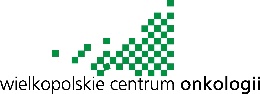 Wielkopolskie Centrum Onkologii
Klauzula Obowiązku Informacyjnego – Uczestnik postępowania o udzielenie zamówienia publicznego w Wielkopolskim Centrum Onkologii
Identyfikator: WCO.PBI.PBDO.E011nWersja: 03.01
Data: 2022-01-03Strona: 54/57Załącznik nr E011n do PBDOInspektor Ochrony Danych (IOD)Wersja: 03.01
Data: 2022-01-03Strona: 54/57Załącznik nr E011n do PBDOWielkopolskie Centrum Onkologii
Klauzula Obowiązku informacyjnego – Osoba fizyczna, której dane są przetwarzane w związku z zawarciem i realizacją umowyIdentyfikator: WCO.PBI.PBDO.E011zWersja: 02.00
Data: 2022-01-10Strona: 56/57Załącznik nr E011z do PBDOInspektor Ochrony Danych (IOD)Wersja: 02.00
Data: 2022-01-10Strona: 56/57Załącznik nr E011z do PBDO